OGŁOSZENIE O PRZETARGU NIEOGRANICZONYMw postępowaniu o udzielenie zamówienia sektorowego podprogowego na:Wykonanie 2 kompletnych urządzeń wodnych służących do poboru wody podziemnej z otworów studziennych w miejscowościach Rotmanka i Jagatowo, gmina Pruszcz Gdański.Użyte w niniejszym Ogłoszeniu pojęcia oznaczają:1. Regulamin – Regulamin udzielania zamówień sektorowych podprogowych w Eksploatator Sp. z o.o., zamieszczony na stronie internetowej Zamawiającego: http://eksploatator.pl/regulaminy/.2. Ustawa Pzp - ustawę z dnia 11 września 2019 r. Prawo zamówień publicznych (tekst jednolity Dz. U. 2021r., poz. 1129 ze zm.).3. Ogłoszenie – niniejsze ogłoszenie o przetargu nieograniczonym prowadzonym na podstawie Regulaminu.4. Zamawiający – EKSPLOATATOR Sp. z o. o. z siedzibą w Rotmance, ul. Sportowa 25, Rotmanka 83-010 Straszyn, zarejestrowana w Rejestrze Przedsiębiorców Krajowego Rejestru Sądowego pod numerem KRS 0000228872, której akta rejestrowe prowadzi Sąd Rejonowy Gdańsk-Północ w Gdańsku, NIP 6040022502, REGON 193119760.5. Wykonawca - osobę fizyczną, osobę prawną albo jednostkę organizacyjną nieposiadającą osobowości prawnej, która ubiega się o udzielenie zamówienia, złożyła ofertę lub zawarła umowę w sprawie zamówienia.Załączniki: Formularz ofertowy; Oświadczenie o spełnianiu warunków udziału w postępowaniu; Oświadczenie o braku podstaw do wykluczenia; Wzór wykazu robót budowlanych; Wzór wykazu osób; Wzór zobowiązania podmiotów trzecich do oddania do dyspozycji Wykonawcy niezbędnych zasobów na okres korzystania z nich przy wykonywaniu zamówienia; Wzór umowy; Dokumentacja projektowa;Wzory kosztorysów uproszczonych;Wytyczne do realizacji Przedmiotu ZamówieniaZatwierdzam§1Nazwa oraz adres ZamawiającegoEKSPLOATATOR Sp. z o. o. ul. Sportowa 25, Rotmanka 83-010 Straszyn Tel. (58) 691 76 20, fax (58) 682 88 28 Adres strony internetowej: www.eksploatator.pl Adres e-mail: biuro@eksploatator.pl §2Tryb udzielenia zamówieniaNiniejsze postępowanie o udzielenie zamówienia sektorowego podprogowego na robotę budowlaną, o wartości szacunkowej poniżej kwot określonych zgodnie z art. 3 Ustawy Pzp, prowadzone jest w oparciu o przepisy Regulaminu – w trybie przetargu nieograniczonego - art. 23 Regulaminu.Adres strony internetowej prowadzonego postępowania:https://platformazakupowa.pl/pn/eksploatator/proceedings Zmiany i wyjaśnienia treści Ogłoszenia oraz inne dokumenty zamówienia bezpośrednio związane z postępowaniem o udzielenie zamówienia dostępne będą na podanej powyżej stronie postępowania.§3Opis przedmiotu zamówieniaPrzedmiotem zamówienia jest wykonanie 2 kompletnych urządzeń wodnych służących do poboru wody podziemnej z otworów studziennych w miejscowościach Rotmanka i Jagatowo, gmina Pruszcz Gdański.Szczegółowy opis przedmiotu zamówienia, jego zakres oraz sposób realizacji, określa Załącznik nr 8 i 10 do Ogłoszenia. Warunki realizacji Przedmiotu Zamówienia: Przedmiot Zamówienia należy wykonać zgodnie z dokumentacją projektową stanowiącą Załącznik nr 8 do Ogłoszenia, spełniając wszystkie warunki i wymagania zawarte w Załącznikach nr 8 i 10 do Ogłoszenia.Wykonawca, odpowiednio wcześniej, przed wbudowaniem materiału lub urządzenia przekazuje Zamawiającemu wniosek materiałowy celem zatwierdzenia. Zamawiający zaakceptuje lub odrzuci wniosek materiałowy w terminie 3 dni od jego otrzymania. Wykonawca nie wbuduje materiału lub urządzeń nie posiadających akceptacji Zamawiającego. Wykonawca nie będzie też wykorzystywał materiałów, jeśli mogłoby to naruszyć ustawę o szczególnych rozwiązaniach w zakresie przeciwdziałania wspieraniu agresji na Ukrainę oraz służących ochronie bezpieczeństwa narodowego. Protokolarne przekazanie Wykonawcy terenu budowy nastąpi po podpisaniu Umowy. Cena za wykonanie Przedmiotu Zamówienia zostanie określona jako cena ryczałtowa na podstawie dokumentacji projektowej. W cenie ryczałtowej brutto, uwzględniając wszystkie wymogi zawarte w Ogłoszeniu, Wykonawca winien ująć wszelkie koszty niezbędne dla prawidłowego i pełnego wykonania Przedmiotu Zamówienia, a także uwzględnić inne obowiązujące podatki i opłaty; Rozliczenie wynagrodzenia za roboty odbędzie się będzie na podstawie protokołu odbioru końcowego bez uwag. Rozliczenie protokołu odbioru końcowego bez uwag będzie dokonane do osiągnięcia 95% całkowitego wynagrodzenia ryczałtowego brutto, a pozostałe 5% po dostarczeniu Zamawiającemu zatwierdzonej we właściwym ośrodku inwentaryzacji geodezyjnej.Wynagrodzenie za wykonanie Przedmiotu Zamówienia ulegnie obniżeniu o wartość robót niewykonanych przez Wykonawcę - niezależnie od przyczyny, w tym w przypadku zmniejszenia przez Zamawiającego zakresu robót lub obniżenia standardu użytych materiałów. Wykonawca wyraża zgodę na obniżenie wynagrodzenia ryczałtowego o kwotę wynikającą z niewykonania części robót, zgodnie z zasadami opisanymi w Umowie.W przypadku, gdy w materiałach i opracowaniach, za pomocą których opisano Przedmiot Zamówienia, zostały wskazane znaki towarowe (marki), patenty lub inne cechy wskazujące na określone pochodzenie produktów lub nazwy własne wyrobów, urządzeń, materiałów lub rozwiązań technologicznych należy je rozumieć jako określenie wymaganych minimalnych parametrów technicznych lub standardów jakościowych jakim mają odpowiadać wymagane przez Zamawiającego rozwiązania techniczne i materiałowe. Oznacza to, że Zamawiający dopuszcza składanie ofert zawierających rozwiązania równoważne o parametrach technicznych, jakościowych, funkcjonalnych, użytkowych nie gorszych niż wskazane. W przypadkach odniesienia w opisie Przedmiotu Zamówienia do norm, europejskich ocen technicznych, aprobat, specyfikacji i systemów referencji technicznych, o których mowa w art. 101 ust. 1 pkt 2 i ust. 3 ustawy PZP, Zamawiający dopuszcza rozwiązania równoważne opisywanym, a każdorazowo należy przyjąć, że w odniesieniu takiemu towarzyszą wyrazy „lub równoważne”. Zaleca się, aby Wykonawca zapoznał się z lokalnymi warunkami realizacji Przedmiotu Zamówienia oraz zdobył wszelkie informacje niezbędne do właściwego przygotowania oferty i prawidłowego wykonania robót objętych Przedmiotem Zamówienia. Wszelkie utrudnienia wynikające z warunków realizacji Przedmiotu Zamówienia należy uwzględnić w cenie podanej w ofercie. Zamawiający zaleca Wykonawcom dokonanie wizji lokalnej w terenie przed przystąpieniem do przygotowania oferty, celem sprawdzenia warunków związanych z wykonaniem prac będących Przedmiotem Zamówienia oraz celem uzyskania wszelkich dodatkowych informacji koniecznych i przydatnych do oceny prac, gdyż wyklucza się możliwość roszczeń Wykonawcy z tytułu błędnego skalkulowania ceny lub pominięcia elementów niezbędnych do wykonania zamówienia. Koszty związane z przeprowadzeniem wizji w terenie poniesie Wykonawca.Wykonawca udzieli gwarancji jakości na wykonany Przedmiot Zamówienia na okres 36 miesięcy od daty odbioru końcowego bez uwag, na warunkach określonych we wzorze umowy stanowiącym Załącznik nr 7 do Ogłoszenia. Poza gwarancją jakości roboty objęte są też rękojmią na okres 36 miesięcy od daty odbioru końcowego bez uwag. Wykonawca wybrany w wyniku rozstrzygnięcia niniejszego postępowania zobowiązany będzie do zawarcia we własnym zakresie i na własny koszt odpowiednich umów ubezpieczenia z tytułu szkód, które mogą zaistnieć w związku z określonymi zdarzeniami losowymi, oraz od odpowiedzialności cywilnej (ogólne) na czas realizacji prac składających się na cały Przedmiot Zamówienia na kwotę oferowanej ceny brutto i utrzymać ich ważność przez cały czas obowiązywania umowy. Kod Wspólnego Słownika Zamówień (CPV): 45100000-8 – przygotowanie terenu pod budowę, 45200000-9 – roboty budowlane w zakresie wznoszenia kompletnych obiektów, budowlanych lub ich części oraz roboty w zakresie inżynierii lądowej i wodnej, 45262200–3 – fundamentowanie i wiercenie studni wodnych,45255110-3 - Roboty budowlane w zakresie studni§4Warunki udziału w postępowaniu oraz opis sposobu dokonywania oceny spełniania tych warunków oraz informacje na temat zakresu wykluczenia O udzielenie zamówienia mogą ubiegać się Wykonawcy, którzy:Nie podlegają wykluczeniu zgodnie z postanowieniami art 15 ust. 1 Regulaminu, ani nie podlegają wykluczeniu zgodnie z ustawą z dnia 13 kwietnia 2022 r. o szczególnych rozwiązaniach w zakresie przeciwdziałania wspieraniu agresji na Ukrainę oraz służących ochronie bezpieczeństwa narodowego i rozporządzenia (UE) 2022/576 w sprawie zmiany rozporządzenia (UE) nr 833/2014 dotyczącego środków ograniczających w związku z działaniami Rosji destabilizującymi sytuację na Ukrainie (Dz. Urz. UE nr L 111 z 8.4.2022, str.1).Spełniają warunki udziału w postępowaniu dotyczące: zdolności technicznej i zawodowej - warunek ten zostanie spełniony jeżeli Wykonawca wykaże, że:w okresie ostatnich pięciu lat przed upływem terminu składania ofert, a jeżeli okres prowadzenia działalności jest krótszy to w tym okresie, wykonał co najmniej 2 kompletne urządzenia wodne służących do poboru wody podziemnej z otworów studziennych.skieruje do wykonania zamówienia: co najmniej 1 osobą posiadającą uprawnienia budowlane bez ograniczeń do kierowania robotami budowlanymi w specjalności instalacyjnej, która pełnić będzie funkcję kierownika budowy Zamawiający zaakceptuje uprawnienia budowlane, które zostały wydane na podstawie wcześniej wydanych przepisów oraz zagraniczne uprawnienia uznane w zakresie i na zasadach opisanych w ustawie z dnia 22 grudnia 2015 r. o zasadach uznawania kwalifikacji zawodowych nabytych w państwach członkowskich Unii Europejskiej (tekst jednolity Dz. U. z 2021r., poz. 1646). Wskazany wyżej wykaz personelu Wykonawcy stanowi jedynie minimalne wymagania dla spełnienia warunku udziału w postępowaniu. W celu wykonania zamówienia Wykonawca, bez prawa do dodatkowego wynagrodzenia, winien zapewnić udział w jego realizacji zarówno specjalistów innych branż, których udział w realizacji zamówienia będzie niezbędny. W celu oceny spełniania przez Wykonawcę warunków udziału w postępowaniu, do oferty należy załączyć:oświadczenie Wykonawcy o spełnianiu warunków udziału w postępowaniu – wg wzoru stanowiącego Załącznik nr 2 do Ogłoszenia, wykaz robót budowlanych w zakresie wskazanym w §4 ust. 2 pkt 1) lit. a) Ogłoszenia, wykonanych w okresie ostatnich pięciu lat przed upływem terminu składania ofert, a jeżeli okres prowadzenia działalności jest krótszy – w tym okresie, wraz z podaniem ich rodzaju, wartości, daty, miejsca wykonania i podmiotów, na rzecz których roboty te zostały wykonane,– wg wzoru stanowiącego Załącznik nr 4 do Ogłoszenia, wykaz osób, w zakresie wskazanym w §4 ust. 2 pkt 1) lit. b) Ogłoszenia, skierowanych przez Wykonawcę do realizacji przedmiotu zamówienia, w szczególności odpowiedzialnych za kierowanie robotami budowlanymi, wraz z informacjami na temat ich kwalifikacji zawodowych, uprawnień, doświadczenia i wykształcenia niezbędnych do wykonania zamówienia, a także zakresu wykonywanych przez nie czynności oraz informacją o podstawie do dysponowania tymi osobami – wg wzoru stanowiącego Załącznik nr 5 do Ogłoszenia. W celu wykazania spełniania warunku udziału w postępowaniu dotyczącego braku podstaw do wykluczenia z postępowania o udzielenie zamówienia, należy złożyć oświadczenie o braku podstaw do wykluczenia z postępowania – wg wzoru stanowiącego Załącznik nr 3 do Ogłoszenia.Wykonawca może w celu potwierdzenia spełniania warunków udziału w postępowaniu, w stosownych sytuacjach oraz w odniesieniu do konkretnego zamówienia lub jego części, polegać na zdolnościach technicznych lub zawodowych innych podmiotów, niezależnie od charakteru prawnego łączących go z nim stosunków prawnych. Wykonawca, który polega na zdolnościach innych podmiotów, musi udowodnić Zamawiającemu, że realizując zamówienie będzie dysponował niezbędnymi zasobami tych podmiotów, w szczególności przedstawiając zobowiązanie tych podmiotów do oddania mu do dyspozycji niezbędnych zasobów na potrzeby realizacji zamówienia – wg wzoru stanowiącego Załącznik nr 6 do Ogłoszenia. W odniesieniu do warunków dotyczących wykształcenia, kwalifikacji zawodowych lub doświadczenia, Wykonawcy mogą polegać na zdolnościach innych podmiotów, jeśli podmioty te zrealizują roboty budowlane, do realizacji których te zdolności są wymagane. W przypadku wspólnego ubiegania się o zamówienie przez Wykonawców, oświadczenia wg wzorów stanowiących Załączniki nr 2 i 3 do Ogłoszenia składa każdy z Wykonawców wspólnie ubiegających się o zamówienie. Dokumenty te potwierdzają spełnianie warunków udziału w postępowaniu w zakresie, w którym każdy z Wykonawców wykazuje spełnianie warunków udziału w postępowaniu oraz brak podstaw wykluczenia. Każdy z wykonawców występujących wspólnie nie może podlegać wykluczeniu z postępowania. Spełnienie warunków udziału w postępowaniu w stosunku do wykonawców występujących wspólnie będzie oceniane łącznie.Wykonawcy wspólnie ubiegający się o udzielenie zamówienia ponoszą solidarną odpowiedzialność za wykonanie umowy i wniesienie zabezpieczenia należytego wykonania umowy.Wykonawcy występujący wspólnie ustanawiają pełnomocnika do reprezentowania ich w postępowaniu o udzielenie zamówienia albo reprezentowania ich w postępowaniu i zawarcia umowy w sprawie zamówienia.Wszelka korespondencja prowadzona będzie wyłącznie z pełnomocnikiem.Wykonawcy wspólnie ubiegający się o niniejsze zamówienie, których oferta zostanie uznana za najkorzystniejszą, przed podpisaniem umowy w sprawie zamówienia, są zobowiązani przedstawić Zamawiającemu umowę regulującą ich współpracę.Zamawiający żąda wskazania przez Wykonawcę w ofercie części zamówienia, których wykonanie zamierza powierzyć podwykonawcom, i podania przez Wykonawcę firm podwykonawców, jeżeli są znani.Zamawiający wymaga złożenia wraz z ofertą oświadczenia o niepodleganiu wykluczeniu i spełnianiu warunków udziału w postępowaniu przez:1) wykonawcę,2) w przypadku wykonawców ubiegających się wspólnie o udzielenie zamówienia – przez każdego z wykonawców,3) w przypadku polegania na udostępnionych zasobach – również przed podmiot udostępniający zasoby.Oświadczenie o niepodleganiu wykluczeniu i spełnianiu warunków udziału w powinno być sporządzone w formie elektronicznej (z podpisem elektronicznym kwalifikowanym).Dokumenty, o których mowa w ust. 3 i 4 powinny być złożone w postaci elektronicznej.W przypadku, gdy dokumenty, o których mowa w ust. 3 i 4 zostały wystawione przez upoważnione podmioty inne niż wykonawca, wykonawca wspólnie ubiegający się o udzielenie zamówienia, podmiot udostępniający zasoby jako dokument elektroniczny, przekazuje się ten dokument. W przypadku, gdy dokumenty, o których mowa w ust. 3 i 4 zostały wystawione przez upoważnione podmioty jako dokument w postaci papierowej, przekazuje się cyfrowe odwzorowanie tego dokumentu opatrzone kwalifikowanym podpisem elektronicznym, poświadczającym zgodność odwzorowania cyfrowego z dokumentem w postaci papierowej.Dokumenty, o których mowa w ust. 3 i 4 oraz zobowiązanie podmiotu udostępniającego zasoby, niewystawione przez upoważnione podmioty, przekazuje się w postaci elektronicznej i opatruje się kwalifikowanym podpisem elektronicznym. W przypadku gdy dokumenty, o których mowa w ust. 3 i 4 oraz zobowiązanie podmiotu udostępniającego zasoby, niewystawione przez upoważnione podmioty, zostały sporządzone jako dokument w postaci papierowej i opatrzone własnoręcznym podpisem, przekazuje się cyfrowe odwzorowanie tego dokumentu opatrzonekwalifikowanym podpisem elektronicznym, poświadczającym zgodność odwzorowania cyfrowego z dokumentem w postaci papierowej.Poświadczenia zgodności odwzorowania cyfrowego z dokumentem w postaci papierowej, dokonuje notariusz lub odpowiednio wykonawca, wykonawca wspólnie ubiegający się o udzielenie zamówienia, podmiot udostępniający zasoby w zakresie dokumentów, o których mowa w ust. 3 i 4, które każdego z nich dotyczą.W przypadku przekazywania dokumentu elektronicznego w formacie poddającym dane kompresji, opatrzenie pliku zawierającego skompresowane dokumenty kwalifikowanym podpisem elektronicznym jest równoznaczne z opatrzeniem wszystkich dokumentów zawartych w tym pliku kwalifikowanym podpisem elektronicznym.Dokumenty, o których mowa w ust. 3 i 4 sporządzone w języku obcym przekazuje się wraz z tłumaczeniem na język polski.§5Termin realizacji zamówieniaTermin realizacji zamówienia: 4 miesiące i 14 dni od podpisania Umowy.Terminy pośrednie określone są we wzorze Umowy.§6Opis kryteriów, którymi Zamawiający będzie się kierował przy wyborze oferty, wraz z podaniem znaczenia tych kryteriów i sposób oceny ofertyWszystkie oferty nie podlegające odrzuceniu oceniane będą na podstawie następującego kryterium: Kryterium: cena brutto – waga 100% Liczba punktów jaką można uzyskać w kryterium cena, obliczona zostanie na podstawie następującego wzoru: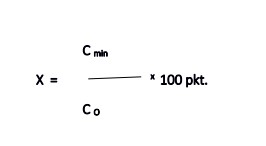 gdzie:X – wartość punktowa ocenianej oferty, C min – najniższa cena brutto ze złożonych ofert,Co – cena brutto ocenianej oferty; Wykonawca może uzyskać maksymalnie 100 pkt w ramach niniejszego kryterium. §7Sposób oraz termin składania i otwarcia ofert1. Wykonawca składa ofertę wraz z wymaganymi dokumentami za pośrednictwem platformyzakupowej Open Nexus, dostępnej pod adresem: https://platformazakupowa.pl/pn/eksploatator/proceedings2. Termin składania ofert upływa w dniu 19.01.2024 r., godz. 12:00.3. Otwarcie ofert nastąpi w dniu 19.01.2024r., godz. 12:05.4. Niezwłocznie po otwarciu ofert Zamawiający zamieści na stronie internetowej prowadzonegopostępowania informacje o wykonawcach, których oferty zostały otwarte oraz cenach zawartychw ofertach.5. Wykonawca pozostaje związany złożoną ofertą przez okres 90 dni. Pierwszym dniem terminuzwiązania ofertą jest dzień, w którym upływa termin składania ofert.§8Opis sposobu przygotowania oferty 1. Ofertę Wykonawca sporządza pod rygorem nieważności w postaci elektronicznej i opatruje kwalifikowanym podpisem elektronicznym.2. Każdy Wykonawca może złożyć tylko jedną ofertę.3. Oferta musi być podpisana przez osobę umocowaną.4. Wykonawca ponosi wszelkie koszty związane z przygotowaniem i złożeniem oferty.5. Oferta składa się z:1) formularza oferty (wzór formularza oferty został określony w załączniku nr 1 do Ogłoszenia);2) oświadczenia o spełnianiu warunków udziału w postępowaniu (wzór oświadczenia został określony w załączniku nr 2 do Ogłoszenia);3) oświadczenia o braku podstaw do wykluczenia (wzór oświadczenia został określony w załączniku nr 3 do Ogłoszenia);4) zobowiązania podmiotów udostępniających zasoby do oddania do dyspozycji wykonawcy niezbędnych zasobów do realizacji zamówienia - o ile wykonawca polega na takich zasobach w celu wykazania spełnienia warunków (wzór zobowiązania stanowi załącznik nr 6 do Ogłoszenia);5) dokumentu potwierdzającego umocowanie do reprezentacji wykonawcy lub podmiotów udostępniających zasoby;6) pełnomocnictwa wskazującego, że osoba występująca w imieniu wykonawcy lub pełnomocnik występujący w imieniu wykonawców wspólnie ubiegających się o udzielenie zamówienia, jest do tego umocowana. Pełnomocnictwo sporządzone w formie elektronicznej przekazuje się w tej formie. W przypadku pełnomocnictwa sporządzonego w formie pisemnej należy przekazać cyfrowe odwzorowanie tego dokumentu poświadczone za zgodność z oryginałem przez notariusza lub mocodawcę ;7) dokumentu wadium (w przypadku wadium wpłaconego na konto zamawiającego w pieniądzu zaleca się dołączenie kopii potwierdzenia przelewu);8) kosztorysu uproszczonego, sporządzonego ściśle wg wzoru kosztorysu uproszczonego, stanowiącego załącznik nr 9 do niniejszego Ogłoszenia;9) wykazu robót, sporządzonego wg wzoru stanowiącego załącznik nr 4 do niniejszego Ogłoszenia, wraz z załączeniem dowodów określających, czy te roboty budowlane zostały wykonane należycie, przy czym dowodami, o których mowa, są referencje bądź inne dokumenty sporządzone przez podmiot, na rzecz którego roboty budowlane zostały wykonane, a jeżeli wykonawca z przyczyn niezależnych od niego nie jest w stanie uzyskać tych dokumentów – inne odpowiednie dokumenty.10) wykazu osób, sporządzonego wg wzoru stanowiącego załącznik nr 5 do niniejszego Ogłoszenia,6. Wykonawca za pośrednictwem platformazakupowa.pl może wprowadzić zmiany w złożonej ofercie lub ją wycofać, pod warunkiem, że uczyni to przed terminem składania ofert. Zmiana, jak i wycofanie oferty wymagają zachowania formy elektronicznej.7. Sposób dokonywania wycofania oferty zamieszczono w instrukcji zamieszczonej na stronie internetowej pod adresem: https://platformazakupowa.pl/strona/45-instrukcje.8. Zgodnie z art. 4 ust. 3 Regulaminu nie ujawnia się informacji stanowiących tajemnicę przedsiębiorstwa, w rozumieniu przepisów o zwalczaniu nieuczciwej konkurencji. Jeżeli wykonawca, nie później niż w terminie składania ofert, w sposób niebudzący wątpliwości zastrzegł, że nie mogą być one udostępniane oraz wykazał, załączając stosowne wyjaśnienia, iż zastrzeżone informacje stanowią tajemnicę przedsiębiorstwa. Na platformie w formularzu składania oferty znajduje się miejsce wyznaczone do dołączenia części oferty stanowiącej tajemnicę przedsiębiorstwa.§9Informacje o sposobie porozumiewania się Zamawiającego z Wykonawcami oraz przekazywania oświadczeń lub dokumentów, a także wskazanie osób uprawnionych do porozumiewania się z Wykonawcami1. Komunikacja w postępowaniu o udzielenie zamówienia, w tym składanie ofert, wymiana informacji oraz przekazywanie dokumentów lub oświadczeń między Zamawiającym a Wykonawcą, odbywa się przy użyciu środków komunikacji elektronicznej, za pośrednictwem platformy zakupowej Open Nexus:https://platformazakupowa.pl/pn/eksploatator/proceedings2. Zamawiający będzie przekazywał Wykonawcom informacje za pośrednictwem platformy.3. Informacje dotyczące odpowiedzi na pytania, zmiany Ogłoszenia, zmiany terminu składania i otwarcia ofert Zamawiający będzie zamieszczał na platformie w sekcji “Komunikaty”.4. Komunikacja pomiędzy Zamawiającym a Wykonawcami w zakresie:- przesyłania Zamawiającemu pytań do treści Ogłoszenia;- przesyłania odpowiedzi na wezwanie Zamawiającego do złożenia dokumentów i oświadczeń;- przesyłania odpowiedzi na wezwanie Zamawiającego do złożenia wyjaśnień dotyczących treści oświadczeń lub innych dokumentów składanych w postępowaniu;- przesłania odpowiedzi na inne wezwania Zamawiającego wynikające z Regulaminu;- przesyłania wniosków, informacji, oświadczeń Wykonawcy odbywa się za pośrednictwem platformazakupowa.pl i formularza „Wyślij wiadomość do zamawiającego”. Za datę przekazania (wpływu) oświadczeń, wniosków, zawiadomień oraz informacji przyjmuje się datę ich przesłania za pośrednictwem platformazakupowa.pl poprzez kliknięcie przycisku „Wyślij wiadomość do zamawiającego”, po których pojawi się komunikat, że wiadomość została wysłana do zamawiającego.5. Zamawiający, zgodnie z Rozporządzeniem Prezesa Rady Ministrów z dnia 30 grudnia 2020 r. w sprawie sposobu sporządzania i przekazywania informacji oraz wymagań technicznych dla dokumentów elektronicznych oraz środków komunikacji elektronicznej w postępowaniu o udzielenie zamówienia publicznego lub konkursie (Dz. U. z 2020r. poz. 2452), określa niezbędne wymagania sprzętowo - aplikacyjne umożliwiające pracę na platformazakupowa.pl, tj.:a) stały dostęp do sieci Internet o gwarantowanej przepustowości nie mniejszej niż 512 kb/s,b) komputer klasy PC lub MAC o następującej konfiguracji: pamięć min. 2 GB Ram, procesor Intel IV 2 GHZ lub jego nowsza wersja, jeden z systemów operacyjnych - MS Windows 7, Mac Os x 10 4, Linux, lub ich nowsze wersje,c) zainstalowana dowolna, inna przeglądarka internetowa niż Internet Explorer,d) włączona obsługa JavaScript,e) zainstalowany program Adobe Acrobat Reader lub inny obsługujący formatplików .pdf,f) Szyfrowanie na platformazakupowa.pl odbywa się za pomocą protokołu TLS 1.3.g) Oznaczenie czasu odbioru danych przez platformę zakupową stanowi datę oraz dokładny czas (hh:mm:ss) generowany wg. czasu lokalnego serwera synchronizowanego z zegarem Głównego Urzędu Miar.6. Wykonawca, przystępując do niniejszego postępowania o udzielenie zamówienia:a) akceptuje warunki korzystania z https://platformazakupowa.pl określone w Regulaminie zamieszczonym na stronie internetowej https://platformazakupowa.pl pod linkiem w zakładce „Regulamin" oraz uznaje go za wiążący,b) zapoznał i stosuje się do Instrukcji składania ofert/wniosków dostępnej na https://platformazakupowa.pl.7. Zamawiający nie ponosi odpowiedzialności za złożenie oferty w sposób niezgodny z Instrukcjąkorzystania z platformazakupowa.pl, w szczególności za sytuację, gdy Zamawiający zapozna się z treścią oferty przed upływem terminu składania ofert (np. złożenie oferty w zakładce „Wyślij wiadomość do zamawiającego”).Taka oferta zostanie uznana przez Zamawiającego za ofertę handlową i nie będzie brana pod uwagę w przedmiotowym postępowaniu.8. Zamawiający informuje, że instrukcje korzystania z https://platformazakupowa.pl dotyczące wszczególności logowania, składania wniosków o wyjaśnienie treści Ogłoszenia, składania ofert oraz innych czynności podejmowanych w niniejszym postępowaniu przy użyciu platformy znajdują się w zakładce „Instrukcje dla Wykonawców" na stronie internetowej pod adresem:https://platformazakupowa.pl/strona/45-instrukcje.9. Zamawiający nie przewiduje zwołania zebrania Wykonawców w celu wyjaśnienia zapisów Ogłoszenia.§10Wymagania dotyczące wadiumWykonawca przystępujący do postępowania obowiązany jest do wniesienia wadium w wysokości 20.000,00 zł (słownie złotych: dwadzieścia tysięcy złotych). Wadium należy wnieść przed upływem terminu składania ofert.2. Wadium może być wniesione w jednej z form wskazanych w art. 27 Regulaminu.3. Wadium wnoszone w pieniądzu należy przelać na rachunek Eksploatator Sp. z o. o. nr konta Bank Spółdzielczy w Pruszczu Gdańskim: 23 8335 0003 0118 1410 2000 0001.4. Wykonawca wnoszący wadium w pieniądzu, zobowiązany jest do wpłacenia go odpowiednio wcześniej tak, aby znalazło się ono na koncie Zamawiającego przed upływem terminu składania ofert.5. W przypadku wnoszenia przez wykonawcę wadium w formie pieniądza do oferty zaleca się załączyć do oferty potwierdzenie przelewu. W przypadku wnoszenia przez Wykonawcę wadium w formie gwarancji Wykonawca wnosi wadium w oryginale w postaci elektronicznej – wymagane przekazanie do upływu terminu składania ofert w sposób przewidziany dla oferty.6. Dokument gwarancji powinien zawierać w swojej treści zobowiązanie do bezwarunkowej i nieodwołalnej zapłaty na pierwsze pisemne żądanie Zamawiającego pełnej kwoty wadium po spełnieniu się każdego warunku określonego w art. 28 ust. 5 Regulaminu.7. Wadium musi zabezpieczać ofertę w całym okresie związania ofertą, który wynosi 90 dni od upływu terminu składania ofert.8. Zamawiający do zwrotu albo zatrzymania wadium stosuje przepisy Regulaminu.§11Opis sposobu obliczenia ceny1. Wykonawca uwzględniając wszystkie wymogi zawarte w niniejszym Ogłoszeniu, powinien w cenie brutto ująć wszelkie koszty niezbędne dla prawidłowego i pełnego wykonania przedmiotu  zamówienia, a także uwzględnić inne podatki i opłaty.2. Zamawiający przyjął w niniejszym postępowaniu za podstawę rozliczenia za wykonanie przedmiotu zamówienia wynagrodzenie ryczałtowe, które musi uwzględniać wszystkie wymagania Ogłoszenia oraz obejmować wszelkie koszty jakie poniesie Wykonawca z tytułu należytej oraz zgodnej z obowiązującymi przepisami realizacji przedmiotu zamówienia, w tym w szczególności wszystkie koszty bezpośrednie i pośrednie związane z poprawnym wykonaniem przedmiotu zamówienia.3. Wszystkie koszty, które będą opłacane przez Wykonawcę w ramach realizacji przedmiotu zamówienia, muszą być wliczone do ceny oferty złożonej przez Wykonawcę.4. Cechą charakterystyczną wynagrodzenia ryczałtowego wynikającą z art. 632 k.c. jest zakaz podwyższania ceny ryczałtowej niezależnie od rozmiaru czy kosztów prac, choćby były one nieprzewidywalne w czasie zawarcia umowy.5. Cena musi być podana w złotych polskich z dokładnością do dwóch miejsc po przecinku.6. Cena nie będzie podlegała waloryzacji.7. Cenę oferty wykonawca podaje w złotych polskich z dokładnością co do grosza.8. Wykonawca zobowiązany jest sporządzić kosztorys uproszczony wypełniając otrzymany wzór (załącznik nr 9 do niniejszego Ogłoszenia). Wykonawca określi ceny na wszystkie elementy zamówienia wymienione w kosztorysie uproszczonym zgodnie z następującymi zasadami:a) wszystkie pozycje kosztorysu uproszczonego muszą zawierać cenę jednostkową z narzutami, która powinna być zaokrąglona do dwóch miejsc po przecinku;b) brak wyceny jakiejkolwiek pozycji w tym wpisanie wartości „zero” jest niedopuszczalne (spowoduje odrzucenie oferty).9. Zamawiający poprawi omyłki rachunkowe w następujący sposób:a. w przypadku mnożenia cen jednostkowych i liczby jednostek miar, jeżeli obliczona cena nie odpowiada iloczynowi ceny jednostkowej oraz liczby jednostek miar, przyjmuje się, że prawidłowo podano liczbę jednostek miar oraz cenę jednostkową,b. w przypadku niewypełnienia ceny jednostkowej w pozycji, ale wypełnienia wartości tej pozycji, cena jednostkowa zostanie określona jako iloraz wartości przez ilość jednostek obmiaru pozycji,c. w przypadku sumowania iloczynów cen jednostkowych, jeżeli obliczona cena nie odpowiada sumie iloczynów cen jednostkowych, Zamawiający poprawi cenę zgodnie z wynikiem prawidłowego działania matematycznego,d. jeżeli w cenie lub cenach jednostkowych podano więcej niż dwa miejsca po przecinku, zamawiający zaokrągli daną cenę do dwóch miejsc w ten sposób, że jeżeli trzecia cyfra będzie wynosiła mniej niż 5 - zaokrąglenie nastąpi w dół, a jeżeli 5 lub więcej – zaokrąglenie nastąpi w górę.§12Wymagania dotyczące zabezpieczenia należytego wykonania umowyW celu pokrycia roszczeń z tytułu niewykonania lub nienależytego wykonania umowy, oraz wykonania obowiązków z rękojmi i gwarancji jakości Zamawiający będzie żądał wniesienia przez Wykonawcę, z którym zawrze umowę w sprawie zamówienia, zabezpieczenia należytego wykonania umowy w wysokości 5% całkowitej ceny oferty brutto. Wykonawca zobowiązany będzie wnieść zabezpieczenie w terminie wyznaczonym przez Zamawiającego, przed zawarciem umowy. Zabezpieczenie należytego wykonania umowy może być wniesione zgodnie z wyborem Wykonawcy w jednej lub w kilku formach wskazanych w art. 56 ust. 1 Regulaminu. W przypadku zabezpieczenia niepieniężnego (np. gwarancja bankowa lub ubezpieczeniowa) – Wykonawca musi wcześniej uzyskać akceptację Zamawiającego co do gwaranta i treści gwarancji. Zabezpieczenie należytego wykonania umowy wnoszone w pieniądzu należy wpłacić na rachunek bankowy Zamawiającego prowadzony przez Bank Spółdzielczy w Pruszczu Gdańskim o numerze: 23 8335 0003 0118 1410 2000 0001. Zabezpieczenie wnoszone w postaci poręczenia lub gwarancji musi zawierać następujące elementy: Nazwę Wykonawcy i jego siedzibę (adres), Nazwę Beneficjenta (Zamawiającego), Nazwę Gwaranta lub Poręczyciela, Określać wierzytelność, która ma być zabezpieczona gwarancją, Sformułowanie zobowiązania Gwaranta do nieodwołalnego i bezwarunkowego zapłacenia kwoty zobowiązania na pierwsze żądanie zapłaty, w terminie do 14 dni od dnia złożenia przez Beneficjenta pisemnego żądania zapłaty, w przypadku gdy Wykonawca: nie wykonał przedmiotu umowy w terminach wynikających z umowy, lub wykonał nienależycie przedmiot umowy. Zamawiający w przypadku zabezpieczenia wnoszonego w formie, o której mowa w ust. 4 powyżej, nie dopuszcza aby w jego treści znajdowały się sformułowania utrudniające lub uniemożliwiające skorzystanie z takiego zabezpieczenia, w szczególności Z chwilą zaistnienia przynajmniej jednego z wymienionych w ust. 4 pkt. 5 lit. a) i b) powyżej przypadków, Zamawiający wystąpi do Gwaranta lub Poręczyciela z pisemnym żądaniem zapłacenia kwoty stanowiącej zabezpieczenie należytego wykonania umowy. W przypadku wniesienia wadium w pieniądzu Wykonawca może wyrazić zgodę na zaliczenie kwoty wadium na poczet zabezpieczenia. Zamawiający zwróci 70% wartości zabezpieczenia w terminie 30 dni od dnia wykonania zamówienia i uznania go przez Zamawiającego za należycie wykonane. Zamawiający pozostawi kwotę wynoszącą 30%wartości zabezpieczenia na okres rękojmi za wady. Kwota powyższa zwrócona zostanie nie później niż w 15 dniu po upływie okresu rękojmi za wady. §13UbezpieczenieWykonawca zobowiązuje się do zawarcia we własnym zakresie i na własny koszt odpowiedniej umowy ubezpieczenia od odpowiedzialności cywilnej (ogólne) na czas realizacji robót składających się na Przedmiot Umowy na kwotę oferowanej ceny brutto i utrzymać ich ważność przez cały okres obowiązywania niniejszej umowy.Wykonawca zobowiązany jest okazać Zamawiającemu oryginał polisy i doręczyć kopię polisy ubezpieczeniowej przed przekazaniem terenu budowy.§14Warunki istotnych zmian umowy zawartej w wyniku przeprowadzonego postępowania przetargowegoZamawiający wymaga, aby Wykonawca zawarł z nim umowę w sprawie zamówienia na warunkach określonych we wzorze umowy, stanowiącym Załącznik nr 7 do Ogłoszenia.Zmiana postanowień Umowy dopuszczalna jest na zasadach określonych w art. 54 Regulaminu, a także w przypadku zaistnienia przesłanek określonych we wzorze Umowy, w szczególności: W przypadku, w którym nie ma możliwości dotrzymania terminu wykonania zamówienia, z przyczyn niezawinionych przez Wykonawcę – zmianie mogą ulec postanowienia umowy w zakresie terminu wykonania zamówienia, poprzez jego wydłużenie odpowiednio do okresu występowania wskazanych przyczyn,W przypadku zmiany przepisów prawa, które weszły w życie po zawarciu umowy, a które powodują konieczność zmiany postanowień umowy – w takim przypadku zmianie mogą ulec wyłącznie postanowienia umowy, do których odnoszą się zmiany przepisów prawa w zakresie niezbędnym dla dostosowania umowy do wprowadzonej zmiany prawa.§ 15Klauzula informacyjna z art. 13 RODOZgodnie z art. 13 ust. 1 i 2 rozporządzenia Parlamentu Europejskiego i Rady (UE) 2016/679 z dnia 27 kwietnia 2016 r. w sprawie ochrony osób fizycznych w związku z przetwarzaniem danych osobowych i w sprawie swobodnego przepływu takich danych oraz uchylenia dyrektywy 95/46/WE (ogólne rozporządzenie o ochronie danych) (Dz. Urz. UE L 119 z 04.05.2016, str. 1), dalej „RODO”, Zamawiający przekazuje poniższe informacje:Informacje dotyczące administratora danych: administratorem danych osobowych jest Zamawiający: „EKSPLOATATOR” Sp. z o. o. z siedzibą w Rotmance, ul. Sportowa 25, Rotmanka 83-010 Straszyn, zarejestrowana w Rejestrze Przedsiębiorców Krajowego Rejestru Sądowego pod numerem KRS 0000228872, której akta rejestrowe prowadzi Sąd Rejonowy Gdańsk-Północ w Gdańsku, NIP 6040022502, REGON 193119760, e – mail: biuro@eksploatator.pl, tel. 58 682 88 28, 58 691 76 20, Cel przetwarzania danych osobowych: dane osobowe będą przetwarzane w celu związanym z postępowaniem o udzielenie zamówienia na wykonanie robót budowlanych dla zadania: „Wykonanie 2 kompletnych urządzeń wodnych służących do poboru wody podziemnej z otworów studziennych w miejscowościach Rotmanka i Jagatowo, gmina Pruszcz Gdański” prowadzonym w trybie przetargu nieograniczonego, Informacja o podstawach prawnych przetwarzania danych osobowych:Administrator przetwarza dane osobowe w celu:zrealizowania obowiązków prawnych ciążących na Administratorze, w szczególności z przepisów prawa podatkowego (podstawa prawna: art. 6 ust. 1 lit. c) RODO), przepisów dotyczących dostępu do informacji publicznej, wykonania zawieranych umów (podstawa prawna: art. 6 ust. 1 lit. b) RODO). W tym zakresie dane będą przetwarzane do czasu zakończenia obowiązywania poszczególnych umów, realizacji prawnie uzasadnionych interesów Administratora (podstawa prawna art. 6 ust. 1 lit. f) RODO), przy czym tym uzasadnionym interesem jest:- zapewnienie możliwości wykonania umowy zawartej między Administratorem, a wykonawcami; dane osobowe przetwarzane są wyłącznie w celu i w zakresie niezbędnym do prawidłowego wykonania tej umowy, np. bieżącego kontaktu, uzgadniania szczegółów realizacji umowy, - ewentualne dochodzenie wierzytelności i ochrona praw Zamawiającego. Informacja o odbiorcach danych: Dane osobowe mogą być udostępniane innym odbiorcom lub kategoriom odbiorców danych osobowych. Odbiorcami danych osobowych mogą być:w zakresie informacji stanowiących informację publiczną - osoby lub podmioty, którym udostępniona zostanie informacja w oparciu o przepisy ustawy z dnia 6 września 2001 r. o dostępie do informacji publicznej. Nie można wykluczyć, iż dane osobowe mogą być przekazywane do państw z poza EOG w związku z udzieleniem informacji publicznej. Zamawiający ogranicza jednakże dostęp do informacji publicznej w przypadkach określonych w art. 5 ustawy o dostępie do informacji publicznej, w tym w szczególności z uwagi na prywatność osoby fizycznej. podmioty uprawnione do uzyskania danych osobowych na podstawie odrębnych przepisów prawa w szczególności organy i instytucje państwowe, podmioty, którym Administrator Danych Osobowych na podstawie stosownych umów powierzenia przetwarzania danych osobowych zleca wykonanie czynności, z którymi wiąże się konieczność przetwarzania danych lub możliwość zapoznania z danymi osobowymi (podmiot przetwarzający – procesor), np. dostawcom usług IT, zadań wspomagających i doradczych - przy zachowaniu odpowiedniego poziomu bezpieczeństwa tych danych, współpracownicy, kontrahenci i klienci Administratora w zakresie służbowych danych kontaktowych osób wyznaczonych do bieżącego kontaktu, przedstawicieli lub osób skierowanych do wykonywania umowy, o ile jest to niezbędne dla realizacji prawnie uzasadnionych interesów Administratora (np. z uwagi na konieczność koordynacji prac wykonawców, powierzenie osobie trzeciej sprawowania nadzoru inwestorskiego). Okres przetwarzania/przechowywania danych osobowych: dane osobowe przetwarzane w celach rozliczeniowych – przez okres 5 lat od dnia dokonania rozliczenia, którego dokument zawierający dane osobowe dotyczy, dane osobowe przetwarzane na podstawie uzasadnionych interesów Administratora, tj. w celu: -zapewnienia możliwości wykonania umowy zawartej między Administratorem, a wykonawcami; tj. w celu i w zakresie niezbędnym do prawidłowego wykonania tej umowy, zapewnienie bezpieczeństwa osób i mienia – przetwarzane będą przez okres realizacji umowy, aż do czasu do dokonania bezusterkowego odbioru końcowego,-zapewnienie bezpieczeństwa mienia i osób polegające na weryfikacji osób uprawnionych do przebywania na terenie budowy/frontu robót/miejsca wykonywania prac lub świadczenia usług, - ewentualnego dochodzenia wierzytelności i ochrona praw Zamawiającego – dane będą przechowywane w zakresie niezbędnym dla realizacji tego celu, do czasu przedawnienia roszczeń lub do czasu prawomocnego zakończenia sporu i jego rozliczenia – w zależności od tego, co nastąpi później. Czy podanie danych osobowych jest obowiązkowe? Zamawiający przetwarza dane osobowe w różnych celach. Obowiązek podania danych rozliczeniowych wynika z przepisów prawa powszechnie obowiązującego dotyczących obligatoryjnych elementów faktur VAT oraz innych dokumentów księgowych. Konsekwencje niepodania powyższych danych wynikają z odnośnych ustaw. Podanie pozostałych danych jest dobrowolne, jednakże ich niepodanie może znacznie utrudnić lub uniemożliwić zawarcie i realizację umowy. Dane osobowe nie będą przetwarzane w sposób automatyzowany. Informacja o prawach osoby, której dane dotyczą: Osoba, której dane dotyczą, posiada prawo:dostępu do danych (art. 15 RODO), sprostowania danych (art. 16 RODO), żądania usunięcia danych, w przypadku spełnienia jednej z przesłanek wskazywanych przez przepisy RODO (art. 17 RODO), żądania ograniczenia przetwarzania danych, w określonych przez przepisy RODO przypadkach (art. 18 RODO), wniesienia skargi do organu nadzorczego, którym jest Prezes Urzędu Ochrony Danych Osobowych (art. 77 RODO), wniesienia sprzeciwu w odniesieniu do danych osobowych przetwarzanych na podstawie art. 6 ust. 1 lit. f) RODO (uzasadniony interes Administratora). §16Pozostałe informacjeZamawiający nie przewiduje udzielenie zamówień podobnych. Zamawiający nie dopuszcza składania ofert częściowych i wariantowych.Załącznik Nr 1 do Ogłoszenia 						Formularz ofertowyOferta nawykonanie 2 kompletnych urządzeń wodnych służących do poboru wody podziemnej z otworów studziennych w miejscowościach Rotmanka i Jagatowo, gmina Pruszcz Gdański. ………………………………………………………………………………………...………………………………………………………………………………………………………nazwa ………………………………………………………………………………………………………..………………………………………………………………………………….……. adres …………………………………………………………………………………………………………………………………………………………………………………….…………… Regon/NIP ……………………………………………………………………………………………….………………………………………………………………………………………………… telefon, faks, e-mail W odpowiedzi na ogłoszenie o przetargu nieograniczonym pn.: Wykonanie 2 kompletnych urządzeń wodnych służących do poboru wody podziemnej z otworów studziennych w miejscowościach Rotmanka i Jagatowo, gmina Pruszcz Gdański.SKŁADAM OFERTĘ na wykonanie przedmiotu zamówienia w zakresie określonym w Ogłoszeniu, zgodnie z opisem przedmiotu zamówienia i wzorem umowy, na następujących warunkach:Cena ryczałtowa brutto wykonania całości zamówienia ............................................ PLN, (słownie złotych: ……………………………………………………………………....……………………) w tym: Wartość netto: ............................................................................ PLN, (słownie: …………………………………………………………………………....…………………………………) Podatek VAT 23 % - tj. w kwocie………………………….…..PLN,(słownie: …………………………………………………………………………....…………………………………) w tym:Cena ryczałtowa brutto wykonania urządzenia wodnego służącego do poboru wody podziemnej z otworu studziennego w miejscowości Rotmanka ............................................ PLN,(słownie złotych: ……………………………………………………………………....……………………) W tym: Wartość netto: ............................................................................ PLN, (słownie: …………………………………………………………………………....…………………………………) Podatek VAT 23 % - tj. w kwocie………………………….…..PLN,(słownie: …………………………………………………………………………....…………………………………) oraz:Cena ryczałtowa brutto wykonania urządzenia wodnego służącego do poboru wody podziemnej z otworu studziennego w miejscowości Jagatowo ............................................ PLN,(słownie złotych: ……………………………………………………………………....……………………) W tym: Wartość netto: ............................................................................ PLN, (słownie: …………………………………………………………………………....…………………………………) Podatek VAT 23 % - tj. w kwocie………………………….…..PLN,(słownie: …………………………………………………………………………....…………………………………) Jednocześnie oświadczam, że: udzielę gwarancji jakości i rękojmi na okres 36 miesięcy od daty odbioru końcowego bez uwag, akceptuję warunki płatności określone we wzorze umowy, zapoznałem się i akceptuję w całości pozostałe warunki zawarte w Ogłoszeniu, uzyskałem wszelkie informacje niezbędne do prawidłowego przygotowania i złożenia niniejszej oferty, jestem związany niniejszą ofertą przez okres 90 dni od dnia upływu terminu składania ofert. Wadium wniesione w formie pieniądza, proszę o zwrot na rachunek bankowy nr: ……………………………………………………………………………………………..………………………………. Niniejsza oferta zawiera na stronach nr od ____ do ____ informacje stanowiące tajemnicę przedsiębiorstwa w rozumieniu przepisów ustawy z dnia 16 kwietnia 1993r. o zwalczaniu nieuczciwej konkurencji (tekst jednolity Dz. U. 2017r. , poz. 933 z późn. zm.). Wypełniłem obowiązki informacyjne przewidziane w art. 13 lub art. 14 rozporządzenia Parlamentu Europejskiego i Rady (UE) 2016/679 z dnia 27 kwietnia 2016 r. w sprawie ochrony osób fizycznych w związku z przetwarzaniem danych osobowych i w sprawie swobodnego przepływu takich danych oraz uchylenia dyrektywy 95/46/WE (ogólne rozporządzenie o ochronie danych) (Dz. Urz. UE L 119 z 04.05.2016) wobec osób fizycznych, od których dane osobowe bezpośrednio lub pośrednio pozyskałem w celu ubiegania się o udzielenie zamówienia w niniejszym postępowaniu. W przypadku gdy Wykonawca nie przekazuje danych osobowych innych niż bezpośrednio jego dotyczących lub zachodzi wyłączenie stosowania obowiązku informacyjnego, stosownie do art. 13 ust. 4 lub art. 14 ust. 5 RODO treści oświadczenia wykonawca nie składa (usunięcie treści oświadczenia np. przez jego wykreślenie lub wskazanie „nie dotyczy”). Przewiduję/nie przewiduję powierzenie podwykonawcom realizacji zamówienia w części ……………………………………………. . Ofertę niniejszą składam na _________ kolejno ponumerowanych stronach. Do niniejszej oferty załączam wymagane w Ogłoszeniu dokumenty tj. ………………………… ………………………… ………………………… ………………………… Załącznik nr 2 do Ogłoszenia Oświadczenie Wykonawcy DOTYCZĄCE SPEŁNIANIA WARUNKÓW UDZIAŁU W POSTĘPOWANIU Na potrzeby postępowania o udzielenie zamówienia na Wykonanie 2 kompletnych urządzeń wodnych służących do poboru wody podziemnej z otworów studziennych w miejscowościach Rotmanka i Jagatowo, gmina Pruszcz Gdański.oświadczam co następuje: 1. Oświadczam, że spełniam warunki udziału w postępowaniu określone przez Zamawiającego w §4 Ogłoszenia.2. W niniejszym postępowaniu w celu wykazania spełniania warunków udziału w postępowaniupolegamy na potencjale następujących podmiotów:a) ………………………..b) ……………………….3. Wymienione podmioty spełniają warunki udziału w niniejszym postępowaniu w zakresie, wktórym udostępniają nam swój potencjał oraz nie zachodzą wobec nich przesłanki wykluczenia z postępowania określone w art. 15 ust. 1 Regulaminu oraz w Ogłoszeniu.OŚWIADCZENIE DOTYCZACE PODANYCH INORMACJI: Oświadczam, że wszystkie informacje podane w powyższych oświadczeniach są aktualne i zgodne z prawdą oraz zostały przedstawione z pełną świadomością konsekwencji wprowadzenia Zamawiającego w błąd przy przedstawianiu informacji.Załącznik nr 3 do Ogłoszenia Oświadczenie o braku podstaw do wykluczenia z postępowania o udzielenie zamówienia Przystępując do udziału w postępowaniu o udzielenie zamówienia na Wykonanie 2 kompletnych urządzeń wodnych służących do poboru wody podziemnej z otworów studziennych w miejscowościach Rotmanka i Jagatowo, gmina Pruszcz Gdański,oświadczam, że: Przystępując do udziału w postępowaniu o udzielenie zamówienia na Wykonanie robót budowlanych dla zadania: Wykonanie 2 kompletnych urządzeń wodnych służących do poboru wody podziemnej z otworów studziennych w miejscowościach Rotmanka i Jagatowo, gmina Pruszcz Gdański, oświadczam, że:1. nie zachodzą wobec mnie podstawy do wykluczenia z postępowania określone w art. 15 ust. 1 Regulaminu udzielania zamówień sektorowych podprogowych w „Eksploatator” Sp. z o. o., ogłoszeniu, a także przesłanki wskazane w art. 7 ust. 1 ustawy z dnia 13 kwietnia 2022 r. o szczególnych rozwiązaniach w zakresie przeciwdziałania wspieraniu agresji na Ukrainę oraz służących ochronie bezpieczeństwa narodowego i rozporządzenia (UE) 2022/576 w sprawie zmiany rozporządzenia (UE) nr 833/2014 dotyczącego środków ograniczających w związku z działaniami Rosji destabilizującymi sytuację na Ukrainie (Dz. Urz. UE nr L 111 z 8.4.2022, str. 1), a także nie korzystamy z podwykonawców, dostawców lub podmiotów, podlegających wykluczeniu na podstawie w/w przepisów, na których zdolności polega się w rozumieniu dyrektyw w sprawie zamówień publicznych, w przypadku gdy przypada na nich ponad 10 % wartości zamówienia.2. nie jestem powiązany w żaden sposób z Zamawiającym osobowo lub kapitałowo.Przez powiązania kapitałowe lub osobowe rozumie się wzajemne powiązania między Zamawiającym lub osobami upoważnionymi do zaciągania zobowiązań w imieniu Zamawiającego lub osobami wykonującymi w imieniu Zamawiającego czynności związane z przygotowaniem i przeprowadzeniem procedury wyboru Wykonawcy, a Wykonawcą polegające w szczególności na:1) uczestniczeniu w spółce jako wspólnik spółki cywilnej lub spółki osobowej,2) posiadaniu co najmniej 10% udziałów lub akcji,3) pełnieniu funkcji członka organu nadzorczego lub zarządzającego, prokurenta, pełnomocnika,4) pozostawaniu w związku małżeńskim, w stosunku pokrewieństwa lub powinowactwa w linii prostej, pokrewieństwa drugiego stopnia lub powinowactwa drugiego stopnia w linii bocznej w stosunku przysposobienia, opieki lub kurateli.Załącznik nr 4 do Ogłoszenia Wzór wykazu robót budowlanych wykonanych, w ciągu ostatnich pięciu latach, przed upływem terminu składania ofert, a jeżeli okres prowadzenia działalności jest krótszy - w tym okresieDo wykazu dołączam dowody, że wykazane zamówienia zostały wykonane należycie.Załącznik nr 5 do Ogłoszenia Wzór wykazu osób w postępowaniu o udzielenie zamówienia na Wykonanie 2 kompletnych urządzeń wodnych służących do poboru wody podziemnej z otworów studziennych w miejscowościach Rotmanka i Jagatowo, gmina Pruszcz Gdański.Oświadczam(y), że:niżej wymienione osoby będą uczestniczyły w wykonywaniu przedmiotu zamówieniaDo pełnego wykonania przedmiotu zamówienia Wykonawca zatrudni wystarczającą liczbę wykwalifikowanego personelu gwarantującego właściwą jakość wykonanych prac. Jednocześnie oświadczam/y, że osoba/y wskazana/e powyżej w wykazie, posiadają wymagane uprawnienia, niezbędne do realizacji przedmiotu zamówienia. Załącznik nr 6 do Ogłoszenia Wzór zobowiązania podmiotów trzecich do oddania do dyspozycji Wykonawcy niezbędnych zasobów na okres korzystania z nich przy wykonywaniu zamówienia w postępowaniu o udzielenie zamówienia na Wykonanie 2 kompletnych urządzeń wodnych służących do poboru wody podziemnej z otworów studziennych w miejscowościach Rotmanka i Jagatowo, gmina Pruszcz Gdański.Działając w imieniu …………………………. zobowiązuję się do oddania do dyspozycji dla Wykonawcy ……………………………………. biorącego udział w przedmiotowym postępowaniu swoich zasobów zgodnie z treścią Regulaminu, w następującym zakresie: ……………………………………………………………………………………………………………...Jednocześnie wskazuję, iż:1. Podstawę dysponowania osobami uczestniczącymi w wykonaniu zamówienia podałem wzałączniku nr 5.2. Charakter stosunku, jaki będzie łączył nas z Wykonawcą będzie następujący: ……………………………………………………………………………….………………..………………3. Zakres i okres naszego udziału przy wykonywaniu przedmiotowego zamówienia będzie następujący:………………………………………………………………………………………..………………………W związku z powyższym oddajemy Wykonawcy do dyspozycji ww. zasoby w celu korzystania z nich przez Wykonawcę – w przypadku wyboru jego oferty w przedmiotowym postępowaniu i udzielenia mu zamówienia - przy wykonaniu przedmiotu zamówienia.Załącznik nr 7 do Ogłoszenia Wzór Umowy – Umowa nr……..zawarta w dniu ................................. w Rotmance pomiędzy:Eksploatator Spółka z o. o. z siedzibą w Rotmance, ul. Sportowa 25, 83-010 Straszyn, wpisaną do rejestru przedsiębiorców Krajowego Rejestru Sądowego prowadzonego przez Sąd Rejonowy Gdańsk Północ w Gdańsku, VII Wydział Gospodarczy Krajowego Rejestru Sądowego pod numerem 0000228872, NIP 6040022502, o kapitale zakładowym w wysokości 103 956 000,00 zł wpłaconym w całości, zwaną dalej „Zamawiającym” reprezentowaną przez: Jacka Kaszubowskiego – Prezesa Zarządu a ............................................................................................................. Zwanym dalej “Wykonawcą”, reprezentowanym przez:.............................................................. - .......................................... zwanymi dalej łącznie „Stronami”, a indywidualnie „Stroną”. W wyniku wyboru oferty złożonej przez Wykonawcę w odpowiedzi na Ogłoszenie o przetargu nieograniczonym z dnia 09.01.2024 (dalej „Ogłoszenie”) w ramach postępowania o udzielenie zamówienia, przeprowadzonego zgodnie z „Regulaminem udzielania zamówień sektorowych podprogowych w Eksploatator Sp. z o. o.” (wprowadzonym Zarządzeniem nr 3/2023 Prezesa Zarządu „Eksploatator” Sp. z o. o. z dnia 4 maja 2023), znak sprawy ZP/……/2023 Strony zawierają umowę o następującej treści:§1Przedmiot UmowyNa mocy postanowień niniejszej Umowy Zamawiający zleca, a Wykonawca zobowiązuje się wykonać robotę budowlaną pn.: Wykonanie 2 kompletnych urządzeń wodnych służących do poboru wody podziemnej z otworów studziennych w miejscowościach Rotmanka i Jagatowo, gmina Pruszcz Gdański (dalej „Przedmiot Umowy”). Szczegółowy zakres robót objętych Przedmiotem Umowy i wymagania Zamawiającego określa Ogłoszenie, będące integralną częścią niniejszej Umowy. Przedmiot Umowy obejmuje wykonanie robót budowlanych zgodnie z dokumentacją projektową stanowiącą Załącznik nr 8 do Ogłoszenia oraz wymaganiami Zamawiającego opisanymi w Ogłoszeniu. §2Zakres Przedmiotu UmowyWykonawca zobowiązuje się do realizacji Przedmiotu Umowy zgodnie z dokumentacją projektową będącą załącznikiem do Ogłoszenia oraz z treścią niniejszej Umowy, obowiązującymi przepisami prawa, normami, zasadami wiedzy technicznej i sztuką budowlaną, przy dołożeniu należytej staranności. W czasie realizacji robót, Wykonawca umożliwi wstęp na teren budowy osobom wskazanym przez Zamawiającego, zobowiązuje się do jego organizacji, należytego utrzymywania i zabezpieczenia, i przejmuje w zakresie przejętego terenu pełną odpowiedzialność. W szczególności, Wykonawca ponosi wszelkie koszty zużycia na cele budowy wody, elektryczności i innych mediów. Procedura zatwierdzania przez Zamawiającego materiałów do wbudowania jest opisana w Ogłoszeniu. Wykonawca nie wbuduje materiałów niezaakceptowanych przez Zamawiającego. Zamawiający ustanawia Nadzór Inwestorski w osobie inspektorów nadzoru - ……………………………………… - branża sanitarna, tel.: ……………………………………§3Obowiązki ZamawiającegoZamawiający zobowiązany jest do:przekazania Wykonawcy terenu budowy, na którym mają być wykonywane roboty stanowiące Przedmiot Umowy, przy czym przekazanie terenu budowy nastąpi pod warunkiem przedłożenia Zamawiającemu wymaganej w Ogłoszeniu polisy OC Wykonawcy,przeprowadzenia odbioru wykonanych w ramach Przedmiotu Umowy robót, zapewnienia nadzoru nad robotami, zapewnienia nadzoru autorskiego.§4Oświadczenia i obowiązki WykonawcyWykonawca oświadcza, iż posiada odpowiednią wiedzę, doświadczenie, kwalifikacje, potencjał i zasoby niezbędne dla należytego wykonania Przedmiotu Umowy oraz zobowiązuje się wykonać go z najwyższą starannością, zgodnie ze swą najlepszą wiedzą i wszystkimi mającymi zastosowanie przepisami prawa oraz ze szczególnym uwzględnieniem interesów Zamawiającego.Wykonawca zobowiązuje się do ścisłej i bieżącej współpracy z Zamawiającym, w szczególności do niezwłocznego przekazywania mu stosownych informacji na każde żądanie Zamawiającego. Jednocześnie na każde żądanie Zamawiającego Wykonawca uczestniczył będzie w spotkaniach roboczych, w terminie i miejscu wskazanym przez Zamawiającego, niezależnie od spotkań organizowanych przez Wykonawcę. Wykonawca zobowiązany jest do niezwłocznego informowania Zamawiającego, nie później niż w terminie 1 dnia od dnia powzięcia wiadomości, o wszelkich nieprawidłowościach oraz zagrożeniach powstania nieprawidłowości, mogących mieć jakikolwiek wpływ na sytuację Zamawiającego w sprawach objętych niniejszą Umową. Wykonawca zobowiązuje się wykonać i przygotować do odbioru Przedmiot Umowy w sposób należyty, zgodnie z obowiązującymi przepisami prawa. Od przejęcia terenu budowy, aż do wykonania Umowy, Wykonawca ponosi odpowiedzialność za szkody osobowe lub majątkowe wyrządzone Zamawiającemu i osobom trzecim. Obowiązkiem Wykonawcy jest: wykonanie wszystkich czynności i poniesienia wszelkich kosztów niezbędnych dla prawidłowej realizacji Przedmiotu Umowy; zapewnienie personelu budowy posiadającego odpowiednie kwalifikacje i wymagane uprawnienia;  bieżące dokumentowanie przebiegu robót oraz wyników przeprowadzonych badań; utworzenie organizacji, zabezpieczenie placu budowy i poniesienie kosztów z tym związanych; organizacji robót i terenu budowy w sposób zapewniający bezpieczeństwo osób przebywających na terenie budowy i na terenach przylegających do terenu budowy realizacji robót z materiałów dopuszczonych do obrotu i stosowania w budownictwie, posiadających wymagane aprobaty, atesty, certyfikaty odpowiednich instytucji po ich uprzednim zatwierdzeniu przez Inspektora Nadzoru odpowiedniej branży na podstawie złożonych wniosków materiałowych wg wzoru uzgodnionego z Zamawiającym prowadzenia bieżącej obsługi geodezyjnej przez uprawnionego geodetę zapewnienie na terenie budowy należytego ładu i porządku, przestrzegania przepisów bhp i ppoż. oraz ochrony znajdujących się na placu budowy obiektów, sieci i urządzeń uzbrojenia podziemnego; zapewnienie zasilania w energię elektryczną i wodę placu budowy we własnym zakresie oraz pokrycia kosztów ich zużycia; ponieść wszystkie koszty związane z zajęciem terenu pod budowę; uporządkowanie terenu budowy po zakończeniu robót i usunięcia na własny koszt wszystkich urządzeń i resztek materiałów przekazanie Zamawiającemu dokumentów powykonawczych, wymaganych do odbioru technicznego robót: oświadczenie kierownika budowy o zakończeniu budowy, oświadczenie kierownika budowy o doprowadzeniu terenu budowy do stanu pierwotnego, dokumentację powykonawczą, atesty zastosowanych materiałów i deklaracje zgodności, potwierdzenie złożenia do rejestracji w zasobach geodezyjnych pomiaru powykonawczego; protokoły wykonania innych niezbędnych badań i prób; ponieść wszystkie koszty związane z odbiorami robót, Stosowania się do poleceń wydawanych przez Zamawiającego oraz inspektorów nadzoru koniecznych do prawidłowej realizacji, Umowy jakości oraz terminów realizacji §5PodwykonawcyWykonawca będzie odpowiedzialny za działania lub uchybienia każdego podwykonawcy lub dalszego podwykonawcy, ich przedstawicieli lub pracowników tak, jakby to były działania lub uchybienia Wykonawcy. Wykonawca, podwykonawca lub dalszy podwykonawca Przedmiotu Umowy zamierzający zawrzeć umowę o podwykonawstwo, której przedmiotem będą roboty budowlane będące Przedmiotem Umowy, jest obowiązany, w trakcie realizacji niniejszej Umowy, do przedłożenia Zamawiającemu projektu tej umowy, przy czym podwykonawca lub dalszy podwykonawca jest obowiązany dołączyć zgodę Wykonawcy na zawarcie umowy o podwykonawstwo o treści zgodnej z projektem umowy. Termin zapłaty wynagrodzenia podwykonawcy lub dalszemu podwykonawcy przewidziany w umowie o podwykonawstwo nie może być dłuższy niż 30 dni od dnia doręczenia Wykonawcy, podwykonawcy lub dalszemu podwykonawcy faktury lub rachunku, potwierdzających wykonanie zleconej podwykonawcy lub dalszemu podwykonawcy dostawy, usługi lub roboty budowlanej. Zamawiający, w terminie 14 dni od dnia przedłożenia projektu umowy o podwykonawstwo, zgłosi, zarówno Wykonawcy jak i podwykonawcy albo podwykonawcy i dalszemu podwykonawcy, pisemne zastrzeżenia do projektu umowy o podwykonawstwo:niespełniającej wymagań określonych w Specyfikacji Warunków Zamówienia, w tym w niniejszej Umowie; gdy przewiduje termin zapłaty wynagrodzenia dłuższy niż określony w ust. 3 Niezgłoszenie pisemnych zastrzeżeń do przedłożonego projektu umowy o podwykonawstwo, w terminie 30 dni uważać się będzie za akceptację projektu umowy przez Zamawiającego. Wykonawca, podwykonawca lub dalszy podwykonawca przedłożą Zamawiającemu poświadczoną za zgodność z oryginałem kopię zawartej umowy o podwykonawstwo, której przedmiotem są roboty budowlane wynikające z niniejszej Umowy, w terminie 7 dni od dnia jej zawarcia. Zamawiający, w terminie 30 dni od dnia przedłożenia umowy o podwykonawstwo, zgłosi zarówno Wykonawcy jak i podwykonawcy albo podwykonawcy i dalszemu podwykonawcy pisemny sprzeciw do umowy o podwykonawstwo w przypadkach, o których mowa w ust. 4 i ust. 16 poniżej.Niezgłoszenie pisemnego sprzeciwu do przedłożonej umowy o podwykonawstwo, w terminie określonym w ust. 7 powyżej, Strony uznają za akceptację umowy przez Zamawiającego. Przepisy ust. 2-8 powyżej stosuje się odpowiednio do zmian umowy o podwykonawstwo. W przypadku, gdy roboty budowlane zostały za zgodą Zamawiającego wykonane przez Podwykonawców/dalszych Podwykonawców, Wykonawca w zgłoszeniu gotowości odbioru częściowego, technicznego robót i końcowego wskaże, które z robót i w jakim zakresie, zostały wykonane przez Podwykonawcę (Podwykonawców) oraz dołączone zostaną kopie faktur wystawionych przez Podwykonawców Wykonawcy w związku z wykonaniem tych zakresów, oraz oświadczenie Wykonawcy i Podwykonawcy o zgodności wystawionej faktury z umową, na której zawarcie wyraził zgodę Zamawiający, oraz o stanie rozliczeń między nimi z tytułu tej umowy ze wskazaniem numeru rachunku bankowego, na który mają zostać zapłacone kwoty należne Podwykonawcy/om, w przypadku, gdy Wykonawca nie dokonał we własnym zakresie zapłaty wynagrodzenia. W przypadku, gdy istnieją niezaspokojone należności Podwykonawców/ dalszych Podwykonawców wynikające z zaakceptowanych przez Zamawiającego umów o podwykonawstwo, których przedmiotem są roboty budowlane, Zamawiający jest uprawniony do wstrzymania płatności należnej na rzecz Wykonawcy na podstawie niniejszej Umowy w kwocie odpowiadającej niezapłaconemu wynagrodzeniu należnemu na rzecz Podwykonawcy/ dalszego Podwykonawcy. Zamawiający jest uprawniony do dokonania bezpośredniej zapłaty wymagalnego wynagrodzenia przysługującego podwykonawcy lub dalszemu podwykonawcy, który zawarł zaakceptowaną przez Zamawiającego umowę o podwykonawstwo, której przedmiotem są roboty budowlane. Bezpośrednia zapłata obejmuje wyłącznie należne wynagrodzenie, bez odsetek, należnych podwykonawcy lub dalszemu podwykonawcy. Przed dokonaniem bezpośredniej zapłaty Zamawiający jest obowiązany umożliwić Wykonawcy zgłoszenie pisemnych uwag dotyczących zasadności bezpośredniej zapłaty wynagrodzenia podwykonawcy lub dalszemu podwykonawcy, o których mowa w ust. 12. Zamawiający informuje o terminie zgłaszania uwag, nie krótszym niż 7 dni od dnia doręczenia tej informacji. W przypadku zgłoszenia uwag, o których mowa w ust. 13, w terminie wskazanym przez Zamawiającego, Zamawiający może:nie dokonać bezpośredniej zapłaty wynagrodzenia podwykonawcy lub dalszemu podwykonawcy, jeżeli Wykonawca wykaże niezasadność takiej zapłaty, albo złożyć do depozytu sądowego kwotę potrzebną na pokrycie wynagrodzenia podwykonawcy lub dalszego podwykonawcy, w przypadku istnienia zasadniczej wątpliwości Zamawiającego, co do wysokości należnej zapłaty lub podmiotu, któremu płatność się należy, albo dokonać bezpośredniej zapłaty wynagrodzenia podwykonawcy lub dalszemu podwykonawcy, jeżeli podwykonawca lub dalszy podwykonawca wykaże zasadność takiej zapłaty. W przypadku dokonania bezpośredniej zapłaty podwykonawcy lub dalszemu podwykonawcy, Zamawiający potrąca kwotę wypłaconego wynagrodzenia z wynagrodzenia należnego Wykonawcy lub z zabezpieczenia należytego wykonania Umowy. Dokonanie bezpośredniej płatności podwykonawcy lub dalszego podwykonawcy oznacza nienależyte wykonanie Umowy przez Wykonawcę i uprawnia Zamawiającego do zażądania realizacji zabezpieczenia od gwaranta jeśli nie miało ono postaci zabezpieczenia w pieniądzu. Zamawiający wskazuje na następujące wymagania wobec umów o podwykonawstwo, których niespełnienie uprawnia Zamawiającego do zgłoszenia podwykonawcy i Wykonawcy zastrzeżeń do jej projektu lub sprzeciwu do umowy: Wykonawca zobowiązany jest złożyć dokumenty wynikające z przepisów Kodeksu cywilnego, ustawy Prawo zamówień publicznych oraz niniejszej umowy, w szczególności wniosek o zatwierdzenie projektu umowy lub umowy z podwykonawcą wraz z załączonym odpowiednio projektem umowy lub umową oraz dokumenty potwierdzające należyte wykonanie przez podwykonawcę prac i robót o podobnym charakterze i skali. umowa z podwykonawcą nie może przewidywać, że jakakolwiek płatność Wykonawcy na rzecz podwykonawcy ma nastąpić później niż po dacie Protokołu Odbioru Końcowego. Umowa z podwykonawcą nie może uzależniać odbiorów ani płatności dokonywanych przez Wykonawcę wobec podwykonawcy od dokonania tych czynności między Zamawiającym a Wykonawcą. Umowa z Podwykonawcą nie może ponadto przewidywać płatności w terminie późniejszym niż w Umowie niniejszej, kwot zatrzymanych lub potrąconych, w tym zabezpieczenia w postaci pieniężnej potrącanej z wynagrodzenia ani innych sformułowań skutkujących ryzykiem odpowiedzialności solidarnej Zamawiającego mimo otrzymywania oświadczeń o niezaleganiu. Płatności w stosunku do podwykonawców muszą być zgodne z przepisami prawa, w szczególności ustawy Kodeks Cywilny i ustawy Prawo zamówień publicznych. jeśli Wykonawcą jest więcej niż jeden podmiot i tworzą oni konsorcjum (przez co rozumie się również inną równoważną formę prawną), umowy z podwykonawcami mogą zawierać zarówno wszystkie te podmioty, jako konsorcjum, jak również indywidualnie każdy z podmiotów wchodzących w skład konsorcjum. Również w przypadku indywidualnego zawierania umów z podwykonawcami członkowie konsorcjum ponoszą solidarną odpowiedzialność wobec Zamawiającego za zobowiązania któregokolwiek z pozostałych członków konsorcjum wobec Zamawiającego, jeśli takie powstaną w następstwie dokonania zapłaty przez Zamawiającego na rzecz podwykonawcy któregokolwiek z członków konsorcjum wynagrodzenia należnego temu podwykonawcy, na podstawie art. 647[1] Kodeksu cywilnego lub przepisów Prawa zamówień publicznych. umowa z podwykonawcą musi zawierać jednoznaczny zakaz dokonywania jakichkolwiek potrąceń roszczeń Wykonawcy wobec podwykonawcy (w tym z tytułu obowiązku wpłaty zabezpieczenia należytego wykonania umowy lub zabezpieczenia usuwania wad w okresie rękojmi) z wynagrodzenia podwykonawcy. umowa z podwykonawcą musi zawierać jednoznaczny zakaz dokonywania cesji wierzytelności podwykonawcy wobec Wykonawcy na osoby trzecie. W przypadku, jeśli Zamawiający byłby, z uwagi na zasadę odpowiedzialności solidarnej Zamawiającego, zobowiązany dokonać zapłaty wynagrodzenia na rzecz podwykonawcy, Wykonawca dokona zwrotu Zamawiającemu tej kwoty w pełnej wysokości powiększonej o karę umowną określoną w § 10. Zamawiający ma prawo do dokonania potrącenia swojej wierzytelności wobec Wykonawcy z tego tytułu z faktur Wykonawcy lub zabezpieczenia należytego wykonania Umowy wniesionego przez Wykonawcę, nawet gdyby umowa podwykonawcza była zawarta jedynie przez jednego z członków konsorcjum tworzących Wykonawcę,  Wykonawca zobowiązany jest prowadzić i przekazywać Zamawiającemu rejestr podwykonawstwa robót, dostaw i usług w formie i według wzoru uzgodnionego z Zamawiającym, zawierający dokumenty potwierdzone za zgodność z oryginałami przez Przedstawiciela Wykonawcy, w tym min.:umowy na roboty, dostawy lub usługi,wnioski materiałowe, protokoły odbioru dostaw, kopie faktur wystawionych przez podwykonawców na Wykonawcę, potwierdzenia dokonania płatności przez Wykonawcę na rzecz podwykonawców robót, dostaw lub usług, oświadczenia o niezaleganiu z płatnościami wykonawcy wobec podwykonawców oraz podwykonawców ( i dalszych podwykonawców) wobec Wykonawcy, oraz inne niezbędne dokumenty potwierdzające należyte rozliczanie się z podwykonawcami robót, dostaw lub usług. Wykonawca wyraża zgodę, aby Zamawiający uiścił część należnego mu wynagrodzenia na rzecz Podwykonawców lub dalszych Podwykonawców, którzy zawarli zaakceptowane przez Zamawiającego umowy o podwykonawstwo, których przedmiotem są roboty budowlane w przypadku, gdy istnieją niezaspokojone należności Podwykonawców wynikające z tych Umów. Jakiekolwiek zobowiązanie Zamawiającego do zapłaty na rzecz Wykonawcy przewidziane w Umowie wygasa w zakresie, w jakim Zamawiający dokonał zapłaty na rzecz Podwykonawców. Na żądanie Zamawiającego Wykonawca zobowiązuje się udzielić na piśmie wszelkich informacji dotyczących stanu rozliczeń z Podwykonawcami i dalszymi Podwykonawcami. Zamawiający będzie niezwłocznie informował Wykonawcę o płatnościach dokonanych bezpośrednio na rachunek Podwykonawców załączając odpowiednie dowody. Konieczność wielokrotnego dokonywania bezpośredniej zapłaty podwykonawcy lub dalszemu podwykonawcy, o których mowa w ust. 12 powyżej, lub konieczność dokonania bezpośrednich zapłat na sumę większą niż 5% wartości niniejszej Umowy może stanowić podstawę do odstąpienia od Umowy przez Zamawiającego. Przepisy powyższych ustępów nie naruszają praw i obowiązków Zamawiającego, Wykonawcy, podwykonawcy i dalszego podwykonawcy wynikających z przepisów art. 6471 ustawy z dnia 23 kwietnia 1964 r. - Kodeks cywilny. Żadna osoba wyznaczona do pełnienia funkcji inspektora nadzoru inwestorskiego nie jest uprawniona ani upoważniona przez Zamawiającego do wyrażania zgody na zawieranie umów z podwykonawcami, ani też nie jest upoważniona ani uprawniona do przyjmowania jakiejkolwiek korespondencji i wydawania jakichkolwiek oświadczeń woli i wiedzy w związku z udziałem Podwykonawców i dalszych Podwykonawców w wykonywaniu Przedmiotu umowy, chyba że, co innego wynika z pisemnego oświadczenia osób umocowanych do działania w imieniu Zamawiającego. §6Terminy realizacji i odbioryTermin przekazania terenu budowy (pod warunkiem spełnienia określonych w Umowie wymagań dotyczących polisy OC oraz personelu Wykonawcy) ustala się na 7 dni od dnia podpisania Umowy. Termin rozpoczęcia robót ustala się na 7 dni od dnia protokolarnego przekazania terenu budowy.Termin zakończenia robót ustala się na 2 miesiące od dnia podpisania Umowy.Za termin zakończenia robót przyjmuje się datę łącznego spełnienia przez Wykonawcę warunków opisanych w ust. 14 poniżej.Termin wykonania robót będących Przedmiotem Umowy ustala się na 2 miesiące i 14 dni od dnia podpisania Umowy. Za termin wykonania robót uznaje się datę podpisania przez Zamawiającego Protokołu Odbioru Technicznego. Termin dostarczenia mapy geodezyjnej powykonawczej zarejestrowanej w ODGiK ustala się na 4 miesiące od dnia podpisania Umowy. Zamawiający zweryfikuje mapę w terminie 14 dni od jej doręczenia.Termin wykonania Umowy ustala się na 4 miesiące i 14 dni od dnia podpisania Umowy.Za termin wykonania Umowy uważa się datę podpisania przez  Zamawiającego Protokołu Odbioru Końcowego (Wykonania Umowy). Warunkiem podpisania Protokołu Odbioru Końcowego (Wykonania Umowy) jest wykonanie wszystkich zobowiązań umownych przez Wykonawcę.Odbiór Przedmiotu Umowy przez Zamawiającego nastąpi na podstawie: Protokołu Odbioru Technicznego Robót oraz Protokołu Odbioru Końcowego (Wykonania Umowy). Odbiory dokonywane będą przez nadzór inwestorski, na podstawie pisemnego zgłoszenia przez Wykonawcę gotowości do odbioru zakończonych elementów Przedmiotu Umowy. Podstawę rozliczenia robót wykonanych przez Wykonawcę będą stanowiły pomiary wykonanych robót potwierdzone przez Inspektora Nadzoru pod względem rzeczowym i finansowym odpowiednio w protokołach zaawansowania wykonanych robót, Protokole Odbioru Technicznego oraz Protokole Wykonania Umowy (po przekazaniu kompletnej dokumentacji powykonawczej).Przed przystąpieniem do odbioru technicznego robót Wykonawca zobowiązany jest zakończyć wszystkie roboty objęte Umową, i uporządkować teren budowy. Wykonawca, po uzyskaniu potwierdzenia przez nadzór inwestorski gotowości do odbioru zakończonych robót (w terminie określonym w ust. 3), zawiadamia Zamawiającego na piśmie o zakończeniu robót i gotowości do odbioru technicznego robót. Przy zgłoszeniu gotowości do odbioru zakończonych robót (w terminie określonym w ust.3) Wykonawca przekaże Zamawiającemu, zatwierdzoną przez nadzór dokumentację powykonawczą, opracowaną zgodnie z wymogami prawa budowlanego w tym m.in.:                       1) inwentaryzację geodezyjną powykonawczą z dowodem złożenia do rejestracji w zasobach geodezyjnych, 2) rysunki powykonawcze wraz z wykazem odpowiednio potwierdzonych wprowadzonych zmian, 3) wynik inspekcji za pomocą kamer telewizji przemysłowej,                     4) odpowiednie certyfikaty, deklaracje zgodności lub inne dokumenty wymagane przepisami szczegółowymi dotyczące materiałów użytych do realizacji Przedmiotu Umowy, wyniki wymaganych prób i badań, dowody przekazania odpadów na wysypisko, 5) oświadczenie kierownika budowy o zgodności wykonania robót z projektem budowlanym i zgłoszeniem budowy oraz przepisami obowiązującego prawa i normami oraz o doprowadzeniu do należytego stanu i porządku terenu budowy oraz przylegających nieruchomości, jeżeli zostały naruszone w wyniku prowadzonych robót. Do oświadczenia, kierownik budowy załączy pisemne potwierdzenie właścicieli posesji o przywróceniu terenu do stanu pierwotnego. Zamawiający wyznaczy termin i rozpocznie odbiór techniczny robót, na podstawie pisemnego zgłoszenia przez Wykonawcę gotowości do odbioru.W razie odmowy Wykonawcy przystąpienia do odbioru w wyznaczonym terminie, Zamawiający uprawniony jest do dokonania odbioru jednostronnego. W przypadku zgłoszenia przez Zamawiającego zastrzeżeń w ramach przeprowadzanych odbiorów, Wykonawca niezwłocznie przystąpi do usunięcia ich przyczyn w terminie wskazanym przez Zamawiającego. Postanowienia powyższych zapisów znajdują wówczas odpowiednie zastosowanie. W przypadku gdy wady nie nadają się do usunięcia: stwierdzone wady umożliwiają użytkowanie Przedmiotu Umowy zgodnie z jego przeznaczeniem, Zamawiający może obniżyć odpowiednio wynagrodzenie należne Wykonawcy,stwierdzone wady uniemożliwiają użytkowanie Przedmiotu Umowy zgodnie z jego przeznaczeniem, Zamawiającemu przysługuje wówczas prawo odstąpienia od Umowy lub żądania ponownego wykonania określonej części Przedmiotu Umowy. W celu uniknięcia wątpliwości, Strony zgodnie postanawiają, że potwierdzeniem wykonania Przedmiotu Umowy będzie podpisanie przez Zamawiającego Protokołu Odbioru Końcowego (Wykonania Umowy) bez zastrzeżeń. W przypadku, gdy uzyskanie wymaganych na mocy niniejszej Umowy decyzji administracyjnych wymagać będzie – z przyczyn leżących po stronie Wykonawcy - zmiany, uzupełnienia itp. robót zrealizowanych przez Wykonawcę, Wykonawca zobowiązuje się do ich zmiany, uzupełnienia itp. w ramach należnego mu wynagrodzenia, o którym mowa § 8 poniżej. Postanowienia niniejszej Umowy znajdą wówczas odpowiednie zastosowanie. §7Gwarancja i rękojmiaNa podstawie niniejszej Umowy Wykonawca udziela Zamawiającemu rękojmi za wady na wykonane roboty, będące przedmiotem Umowy, a także udziela gwarancji na te roboty. Zamawiający ma prawo wykonywać uprawnienia z tytułu rękojmi niezależnie od uprawnień z tytułu gwarancji. Okres rękojmi za wady ustala się na 36 miesięcy od daty odbioru końcowego bez uwag, z zastrzeżeniem ust. 8 niniejszego paragrafu Wykonawca udzieli gwarancji jakości na wykonane roboty na okres 36 miesięcy od daty odbioru końcowego Przedmiotu Umowy bez uwag. W dniu odbioru końcowego bez uwag Przedmiotu Umowy, Wykonawca wystawi kartę gwarancyjną według wzoru, który stanowi Załącznik nr 1 do Umowy. O wykryciu wady w okresie rękojmi za wady lub gwarancji, Zamawiający zobowiązany jest zawiadomić Wykonawcę (dopuszczalne jest też zawiadomienie w formie elektronicznej np. e-mail lub faks) nie później niż w terminie 30 dni (data wysłania) od daty jej ujawnienia. Wykonawca powinien przystąpić do usuwania wady w ciągu 24 godzin od zawiadomienia. Wada powinna być usunięta w terminie 14 dni od zawiadomienia, zaś w przypadkach niecierpiących zwłoki (np. gdy wada powoduje brak dostaw wody lub odprowadzania ścieków lub poważnie je utrudnia) – powinna być usunięta niezwłocznie. W wyjątkowych sytuacjach Zamawiający może wyrazić zgodę na przedłużenie tych terminów. Jeśli w wykonaniu obowiązków wynikających z rękojmi za wady Wykonawca dokonał napraw przedmiotu Umowy, termin rękojmi za wady ulega przedłużeniu o okres odpowiadający okresowi od dnia zgłoszenia wystąpienia wady do dnia dokonania naprawy lub wymiany pod warunkiem potwierdzenia przez Zamawiającego skuteczności tej naprawy lub wymiany. W przypadku nieusunięcia przez Wykonawcę wad ujawnionych w okresie rękojmi lub gwarancji jakości w terminie wyznaczonym przez Zamawiającego, Zamawiający może zlecić zastępcze usunięcie tych wad na koszt i ryzyko Wykonawcy, bez konieczności uzyskiwania upoważnienia sądu, na co Wykonawca wyraża zgodę. Wykonawca zwróci w takim przypadku Zamawiającemu kwotę brutto jaką Zamawiający zapłacił osobie trzeciej, bez prawa kwestionowania jej wysokości, powiększoną o karę umowną w wysokości 10% tej kwoty. Zamawiający ma prawo do potrącenia należności za roboty lub prace wykonane przez osoby trzecie z faktur Wykonawcy lub dochodzenia ich na zasadach ogólnych. W przypadku ujawnienia wad nieusuwalnych – jeżeli wady uniemożliwiają użytkowanie przedmiotu umowy zgodnie z przeznaczeniem Zamawiający może od Umowy częściowo lub całkowicie odstąpić. Jeżeli wady nieusuwalne nie uniemożliwiają użytkowania przedmiotu Umowy zgodnie z jego przeznaczeniem, Zamawiający może obniżyć wynagrodzenie Wykonawcy odpowiednio do utraconej wartości użytkowej, estetycznej i technicznej. W sprawach nieuregulowanych powyżej w zakresie rękojmi stosuje się przepisy Kodeksu cywilnego o rękojmi. Postanowienia wskazane w niniejszej umowie jedynie rozszerzają, ale w żaden sposób nie pozbawiają Zamawiającego uprawnień wynikających z przepisów Kodeksu cywilnego dot. rękojmi. §8 Wynagrodzenie oraz warunki płatnościRyczałtowe wynagrodzenie umowne Wykonawcy wynosi netto ................ PLN (słownie złotych netto: ................./100) + podatek 23% VAT, co daje kwotę brutto ................... PLN (słownie złotych brutto: ......................../100). Kwota wynagrodzenia, określona w ust. 1 powyżej, zawiera wszelkie koszty związane z realizacją Przedmiotu Umowy, wynikające wprost z dokumentacji projektowej, jak również nieujęte w dokumentacji projektowej, a niezbędne do wykonania Przedmiotu Umowy i usunięcia wad, tj. w szczególności wszelkie roboty przygotowawcze, porządkowe, tymczasowe, zagospodarowanie terenu budowy, transport materiałów na miejsce robót, koszty eksploatacyjne m.in. media. Wynagrodzenie będzie płatne miesięcznie według procentowego zaawansowania robót wg cen podanych w kosztorysie uproszczonym, na rachunek bankowy Wykonawcy: .........................., w terminie 30 dni od późniejszego z następujących zdarzeń: dnia złożenia Zamawiającemu prawidłowo wystawionej faktury i zatwierdzenia przez Zamawiającego odpowiedniego protokołu.Podstawę rozliczenia robót wykonanych przez Wykonawcę będą stanowiły pomiary wykonanych robót potwierdzone przez Inspektora Nadzoru pod względem rzeczowym i finansowym odpowiednio w protokołach zaawansowania wykonanych robót, Protokole Odbioru Technicznego oraz Protokole Odbioru Końcowego (Wykonania Umowy) (po przekazaniu kompletnej dokumentacji powykonawczej).Faktury Wykonawcy będą wystawiane za poszczególne miesiące rozliczeniowe - po ich zakończeniu lub w przypadku ostatniego miesiąca rozliczeniowego, po wykonaniu Przedmiotu Umowy w tym miesiącu. Za termin zapłaty przyjmuje się dzień obciążenia rachunku bankowego Zamawiającego.Wykonawca nie może, bez pisemnej zgody Zamawiającego, przenieść na osobę trzecią wierzytelności wynikającej z niniejszej Umowy. Warunkiem uruchomienia płatności za faktury Wykonawcy jest złożenie przez niego oświadczenia o opłaceniu wszystkich wymagalnych i niewymagalnych należności podwykonawcom robót oraz złożenie przez Wykonawcę oświadczeń podwykonawców robót otrzymaniu od Wykonawcy pełnej zapłaty należności wymagalnych i niewymagalnych za zakres podlegający rozliczeniu. W przypadku, gdy Wykonawca nie korzysta z podwykonawców każdorazowo przy złożeniu faktury składa oświadczenie o braku podwykonawców.Wynagrodzenie za wykonanie Przedmiotu Umowy ulegnie obniżeniu o wartość robót niewykonanych przez Wykonawcę - niezależnie od przyczyny, w tym w przypadku zmniejszenia przez Zamawiającego zakresu robót lub obniżenia standardu użytych materiałów. Wykonawca wyraża zgodę na obniżenie wynagrodzenia ryczałtowego o kwotę wynikającą z niewykonania części robót, zgodnie z zasadami opisanymi w Umowie. §9Zabezpieczenie należytego wykonania UmowyDla zabezpieczenia należytego wykonania Umowy, w tym płatności kar umownych, płatności wynagrodzenia Podwykonawcom, Wykonawca wniósł zabezpieczenie należytego wykonania umowy w wysokości ………………………………………… PLN (słownie złotych: ……………………………………………….) w jednej z form przewidzianych w art. 56 Regulaminu, tj. ……………………………………… W przypadku konieczności przedłużenia terminu realizacji Przedmiotu Umowy przed podpisaniem aneksu lub najpóźniej w dniu jego podpisywania, Wykonawca zobowiązany jest do przedłużenia terminu ważności wniesionego zabezpieczenia należytego wykonania umowy albo – jeśli nie jest to możliwe – do wniesienia nowego zabezpieczenia na okres wynikający z aneksu do Umowy. W przypadku, gdy zabezpieczenie należytego wykonania Umowy zostanie wniesione w pieniądzu, Zamawiający zwraca je, wraz z odsetkami wynikającymi z Umowy rachunku bankowego, na którym było ono przechowywane, pomniejszonymi o koszty prowadzenia rachunku oraz prowizji bankowej za przelew pieniędzy – na rachunek Wykonawcy. W przypadku należytego wykonania Przedmiotu Umowy 70% wniesionego zabezpieczenia zostanie zwrócone wciągu 30 dni po odbiorze końcowym całego Przedmiotu Umowy potwierdzającym jego należyte wykonanie. Pozostała część zabezpieczenia, tj. 30%, zostanie zwrócona wciągu 15 dni po upływie okresu rękojmi za wady liczonego od daty odbioru końcowego, potwierdzonego protokołem odbioru końcowego Przedmiotu Umowy bez uwag. W przypadku niewykonania lub nienależytego wykonania Umowy zabezpieczenie wraz odsetkami zostanie zatrzymane przez Zamawiającego. §10Kary umowneZamawiającemu przysługuje prawo naliczenia kar umownych dla Wykonawcy w wysokości: 0,1 % wynagrodzenia brutto, o którym mowa w § 8 ust. 1 powyżej, za każdy dzień opóźnienia z przyczyn leżących po stronie Wykonawcy, za: niedotrzymanie terminu wykonania robót budowlanych potwierdzonego protokołem odbioru technicznego robót lub terminu wykonania Przedmiotu Umowy; nieusunięcie wad i nie uzupełnienie zaległych robót zgłoszonych do protokołu odbioru końcowego, w terminie wyznaczonym przez Zamawiającego, nieusunięcie wad ujawnionych w okresie rękojmi lub gwarancji jakości (kara będzie naliczana od dnia, w którym wada powinna być usunięta). 10% wynagrodzenia brutto, o którym mowa w § 8 ust. 1 powyżej za: odstąpienie od Umowy przez Wykonawcę lub Zamawiającego z przyczyn zależnych od Wykonawcy; 5% wynagrodzenia brutto, o którym mowa w § 8 ust. 1 powyżej za: brak zapłaty lub nieterminową zapłatę wynagrodzenia należnego podwykonawcom lub dalszym podwykonawcom; wyrażenie przez Wykonawcę zgody na zawarcie przez podwykonawcę (dalszego podwykonawcę) umowy o roboty budowlane z dalszym podwykonawcą bez zgody Zamawiającego; zawarcie przez Wykonawcę umowy o roboty budowlane z podwykonawcą lub dalszym podwykonawcą bez zgody Zamawiającego; nieprzedłożenie do zaakceptowania projektu umowy o podwykonawstwo, lub projektu jej zmiany; nieprzedłożenie poświadczonej za zgodność z oryginałem kopii umowy o podwykonawstwo lub jej zmiany. Postanowienia ust. 1 powyżej nie wyłączają prawa Zamawiającego do dochodzenia od Wykonawcy odszkodowania na zasadach ogólnych, jeżeli wartość powstałej szkody przekroczy wysokość kar umownych. Zamawiający zastrzega sobie prawo potrącenia kar umownych z należności objętych fakturami VAT wystawionymi przez Wykonawcę, na co Wykonawca wyraża zgodę. W przypadku odstąpienia od Umowy, postanowienia dotyczące kar umownych pozostają w mocy. §11Odstąpienie od UmowyZamawiający może w całości lub w części odstąpić od Umowy w przypadkach przewidzianych przez obowiązujące przepisy prawa, w szczególności Kodeks cywilny, jak również w przypadku, gdy Wykonawca nienależycie wykonuje istotne postanowienia Umowy. Odstąpienie może nastąpić w terminie do 3 miesięcy od dowiedzenia się przez Zamawiającego o podstawie odstąpienia. Przez nienależyte wykonywanie istotnych postanowień Umowy Strony rozumieją w szczególności: nieprzystąpienie do realizacji Przedmiotu Umowy w terminie 14 dni od daty zawarcia Umowy, a także nieuzasadniona odmowa Wykonawcy podpisania protokołu przekazania terenu budowy lub odmowa Wykonawcy odebrania dziennika budowy, przekroczenie terminów umownych lub takie opóźnienia które oznaczają brak możliwości dotrzymania terminów umownych naruszenia innego zobowiązania Wykonawcy i nieusunięcia skutków naruszeń w terminie 14 dni od wezwania przez Zamawiającego. Nie przedstawienie bądź nie przedłużenie w wymaganym terminie ważności wygasającego wymaganego zabezpieczenia należytego wykonania Umowy lub ważności polis ubezpieczeniowych, W przypadku stwierdzenia którejkolwiek z okoliczności wskazanych w ust. 2 Zamawiający wezwie Wykonawcę do usunięcia naruszeń wyznaczając mu w tym celu termin nie krótszy niż 5 dni. W przypadku braku usunięcia naruszeń Zamawiający ma prawo do odstąpienia od Umowy. W przypadku odstąpienia od Umowy: Wykonawca zabezpieczy przerwane roboty w terminie wskazanym przez Zamawiającego, Strony sporządzą szczegółowy protokół inwentaryzacji prac wykonanych, według ich stanu z dnia odstąpienia, celem ich ostatecznego rozliczenia przy odstąpieniu częściowym – pozostają w mocy zapisy o rękojmi i gwarancji – terminy te liczone są wtedy od daty odstąpienia od Umowy. Zamawiający, w przypadku częściowego lub całkowitego odstąpienia od Umowy przez Zamawiającego lub Wykonawcę, będzie miał prawo zdecydować o pozostawieniu przez Wykonawcę części lub całości wykonanego przedmiotu Umowy. Wykonawca w tym przypadku będzie zobowiązany dostarczyć niezbędną dokumentację przedmiotu Umowy, które Zamawiający zdecydował pozostawić. Zamawiający będzie uprawniony do zlecenia wykonania inwentaryzacji wykonanego przedmiotu Umowy na koszt Wykonawcy. W przypadku odstąpienia od Umowy Wykonawcy nie przysługuje odszkodowanie ani roszczenie o zapłatę utraconego zysku od Zamawiającego.W przypadku odstąpienia od Umowy pozostają w mocy postanowienia Umowy dotyczące kary umownych. Odstąpienie od Umowy wymaga formy pisemnej pod rygorem nieważności. Strona odstępująca od umowy powinna podać także pisemne uzasadnienie swojej decyzji. §12Zmiany UmowyZamawiający dopuszcza zmiany Umowy w przypadkach przewidzianych w Regulaminie Zamówień Sektorowych Podprogowych w Eksploatator Sp. z o.o. (dalej jako Regulamin), Zmiana postanowień Umowy dopuszczalna jest na zasadach określonych w art. 54 Regulaminu, a także: W przypadku, w którym nie ma możliwości dotrzymania terminu wykonania zamówienia, z przyczyn niezawinionych przez Wykonawcę – zmianie mogą ulec postanowienia umowy w zakresie terminu wykonania zamówienia, poprzez jego wydłużenie odpowiednio do okresu występowania wskazanych przyczyn, W przypadku okoliczności leżących po stronie Zamawiającego, które spowodowały niezawinione i niemożliwe do uniknięcia przez Wykonawcę opóźnienie, w szczególności:wstrzymanie robót przez Zamawiającego, konieczność usunięcia błędów lub wprowadzenia zmian w  dokumentacji projektowej.Zamawiający dopuszcza również:Zmiany osobowe lub podmiotowe, tj.:zmianę osób przy pomocy, których Wykonawca realizuje Przedmiot Umowy, o ile były one wskazane w ofercie, na inne spełniające warunki określone w Ogłoszeniu. Wykonawca wystąpi z wnioskiem o zmianę osoby wskazanej do pełnienia określonej funkcji wraz z załączeniem dokumentów potwierdzających wymagane kwalifikacje nowej osoby. Zmiana wymaga pisemnej akceptacji Zamawiającego; nie jest wymagane zachowanie formy aneksu;zmianę podwykonawców – podmiotów udostępniających zasoby, na których powoływał się Wykonawca w celu wykazania spełnienia warunków udziału w postępowaniu. Zmiana jest dopuszczalna, o ile Wykonawca wykaże, że nowy podwykonawca spełnia warunki udziału w postępowaniu oraz nie zachodzą w stosunku do niego podstawy wykluczenia stosowane w postępowaniu o udzielenie zamówienia.Zamawiający również dopuszcza zmiany Umowy:spowodowane siłą wyższą uniemożliwiająca wykonanie Przedmiotu Umowy, zgodnie z Umową;uzasadnione okolicznościami, o których mowa w art. 357(1) § 1 Kodeksu cywilnego.W przypadku zmiany przepisów prawa, które weszły w życie po zawarciu Umowy, a które powodują konieczność zmiany postanowień Umowy – w takim przypadku zmianie mogą ulec wyłącznie postanowienia Umowy, do których odnoszą się zmiany przepisów prawa w zakresie niezbędnym dla dostosowania Umowy do wprowadzonej zmiany prawa. Zmiana Umowy wymaga zawarcia aneksu do Umowy w formie pisemnej pod rygorem nieważności.§ 13Roboty dodatkowe, zamienne i zaniechaneJeżeli zdaniem Wykonawcy dla realizacji Umowy zgodnie z zasadami sztuki budowlanej lub wiedzy technicznej, dla zakresu robót objętych Przedmiotem Umowy będzie konieczne dokonanie zmiany Umowy, czy też pojawi się konieczność wykonania robót dodatkowych, nieobjętych Przedmiotem Umowy, Wykonawca obowiązany jest poinformować o tym fakcie pisemnie Zamawiającego wraz z uzasadnieniem konieczności wprowadzenia zmiany, jej zakresu oraz wpływu na termin wykonania robót, a także wynagrodzenie należne Wykonawcy w terminie 7 dni od wystąpienia takiej konieczności. Roboty dodatkowe nie będą jednak należne jeśli potrzeba ich wykonania wynika z zapisów Ogłoszenia, w tym dokumentacji projektowej, w szczególności jeśli wynikają z oczywistego pominięcia lub omyłki możliwych do zauważenia przy analizie Ogłoszenia lub dokumentacji projektowej. Wykonawca może w jakimkolwiek momencie przedłożyć Zamawiającemu pisemną propozycję, która (w opinii Wykonawcy), jeśli byłaby przyjęta: przyspieszy ukończenie; zmniejszy Zamawiającemu koszty przy realizacji, konserwacji lub eksploatacji robót, poprawi Zamawiającemu sprawność lub wartość ukończonych robót, w inny sposób dostarczy Zamawiającemu pożytku wskazując na korzyści wynikające z wprowadzenia zmiany, jej zakres oraz wpływ na termin wykonania robót, a także wynagrodzenie należne Wykonawcy. Wszystkie zmiany Umowy z zakresie robót dodatkowych, zamiennych i zaniechanych wykonywane będą na podstawie protokołu konieczności zatwierdzonego przez Zamawiającego oraz wymagają zawarcia aneksu do Umowy. W przypadku zmiany umowy skutkującej zmianą wynagrodzenia Wykonawcy (z zastrzeżeniem ust. 5), wynagrodzenie to ustalone zostanie w oparciu o sporządzone przez Wykonawcę i zweryfikowane przez Zamawiającego kosztorysy według wskazanego poniżej pierwszeństwa: kosztorys uproszczony sporządzony w oparciu o ceny jednostkowe dla poszczególnych pozycji kosztorysu, o którym mowa w § 8 ust. 11 umowy, o ile dane rodzaje robót w nim występują, kosztorys szczegółowy sporządzony na podstawie Katalogów Nakładów Rzeczowych (dalej: KNR) z zastosowaniem czynników cenotwórczych (tj. kosztów pośrednich, zysku, kosztów zakupu) nie wyższych, niż średnie ich wartości dla danego okresu wg Sekocenbud, oraz robocizny na poziomie średnim dla stolicy regionu pomorskiego, przy czym za dany okres przyjmuje się okres sporządzenia danego kosztorysu. Ceny materiałów i pracy sprzętu przyjmuje się w wielkościach nie wyższych niż średnie ceny wg cenników Sekocenbud/Orgbud, przy czym pierwszeństwo mają ceny materiałów i sprzętu wg notowań, a dopiero w przypadku ich braku wg cenników producentów zawartych w przywołanych publikacjach. W przypadku potwierdzonego przez Zamawiającego braku cen materiałów i pracy sprzętu w przedmiotowych cennikach, koszt materiałów i sprzętu będzie określony na podstawie załączonych przez Wykonawcę ofert lub faktur, do których przysługuje doliczenie właściwych narzutów na poziomie średnim dla danego okresu wg Sekocenbud tj. kosztów zakupu w przypadku materiałów, oraz kosztów pośrednich i zysku w przypadku sprzętu. W przypadku robót/usług, dla których nie określono nakładów rzeczowych w KNR, koszt tych robót/ usług będzie określony na podstawie ofert lub faktur dostarczonych przez Wykonawcę. Przyjmuje się, że cena z oferty lub faktury jest ceną ostateczną i nie podlega zwiększeniu o żadne koszty dodatkowe (koszty pośrednie, koszty ogólne itd.), a jedynie o zysk kalkulacyjny na poziomie nie wyższym niż średni dla danego okresu wg Sekocenbud. Zamawiający zastrzega sobie prawo do weryfikacji załączonych ofert i faktur. W przypadku ustalenia przez Zamawiającego możliwości uzyskania niższych cen niż wynikające z ofert lub faktur złożonych przez Wykonawcę, przyjmuje się wartości ustalone przez Zamawiającego. W przypadku ograniczenia zakresu robót, wysokość obniżenia wynagrodzenie ustalona zostanie w oparciu o sporządzone przez Wykonawcę i zweryfikowane przez Zamawiającego kosztorysy według wskazanego poniżej pierwszeństwa: kosztorys uproszczony sporządzony w oparciu o ceny jednostkowe dla poszczególnych pozycji kosztorysu, o ile dany rodzaj robót w nim występuje, kosztorys szczegółowy sporządzony na podstawie KNR z zastosowaniem czynników cenotwórczych (tj. kosztów pośrednich, zysku, kosztów zakupu nie niższych, niż średnie ich wartości dla danego okresu wg Sekocenbud , oraz robocizny na poziomie średnim dla stolicy regionu pomorskiego, przy czym za dany okres przyjmuje się okres sporządzenia danego kosztorysu. Ceny materiałów i pracy sprzętu przyjmuje się w wielkościach nie niższe niż średnie ceny wg cenników Sekocenbud/Orgbud, przy czym pierwszeństwo mają ceny materiałów i sprzętu wg notowań, a dopiero w przypadku ich braku wg cenników producentów zawartych w przywołanych publikacjach. W przypadku potwierdzonego przez Zamawiającego braku cen materiałów i pracy sprzętu w przedmiotowych cennikach, koszt materiałów i sprzętu będzie określony na podstawie załączonych przez Wykonawcę ofert, do których zostaną doliczone właściwe narzuty na poziomie średnim dla danego okresu wg Sekocenbud tj. kosztów zakupu w przypadku materiałów, oraz kosztów pośrednich i zysku w przypadku sprzętu. W przypadku robót/usług, dla których nie określono nakładów rzeczowych w KNR, koszt tych robót/usług będzie określony na podstawie ofert dostarczonych przez Wykonawcę. Przyjmuje się, że cena robót/usług z oferty nie jest ceną ostateczną i będzie podlegać zwiększeniu o zysk kalkulacyjny na poziomie nie niższym niż średni dla danego okresu wg Sekocenbud. Zamawiający zastrzega sobie prawo do weryfikacji załączonych ofert. Nie dopuszcza się modyfikacji katalogów (KNR) i tworzenia w oparciu o nie kalkulacji własnych poprzez stosowanie własnych współczynników zwiększających/zmniejszających nieprzewidzianych w tablicach katalogowych oraz zmiany nakładów pracy sprzętu i robocizny przewidzianych w użytym katalogu. § 14Ochrona danych osobowychZgodnie z art. 13 ust. 1 i 2 rozporządzenia Parlamentu Europejskiego i Rady (UE) 2016/679 z dnia 27 kwietnia 2016 r. w sprawie ochrony osób fizycznych w związku z przetwarzaniem danych osobowych i w sprawie swobodnego przepływu takich danych oraz uchylenia dyrektywy 95/46/WE (ogólne rozporządzenie o ochronie danych) (Dz. Urz. UE L 119 z 04.05.2016, str. 1), dalej „RODO”, Zamawiający przekazuje poniższe informacje: Informacje dotyczące administratora danych: administratorem danych osobowych jest Zamawiający: „EKSPLOATATOR” Sp. z o. o. z siedzibą w Rotmance, ul. Sportowa 25, Rotmanka 83-010 Straszyn, zarejestrowana w Rejestrze Przedsiębiorców Krajowego Rejestru Sądowego pod numerem KRS 0000228872, której akta rejestrowe prowadzi Sąd Rejonowy Gdańsk-Północ w Gdańsku, NIP 6040022502, REGON 193119760, e – mail: biuro@eksploatator.pl , tel. 58 682 88 28, 58 691 76 20, Cel przetwarzania danych osobowych: dane osobowe będą przetwarzane w celu związanym z realizacją i rozliczeniem umowy zawartej wskutek przeprowadzenia postępowania o udzielenie zamówienia publicznego. Administrator zwraca uwagę, iż w zakresie dokumentów i danych przekazanych w toku postępowania o udzielenie zamówienia publicznego aktualne pozostają informacje dotyczące przetwarzania danych osobowych przekazane w na etapie postępowania o udzielenie zamówienia publicznego. Jednocześnie w odniesieniu do Wykonawcy, z którym zawarta została umowa Administrator przekazuje dodatkowe informacje dotyczące przetwarzania danych osobowych, zawarte w niniejszej klauzuli. Informacja o podstawach prawnych przetwarzania danych osobowych: Administrator przetwarza dane osobowe w celu: zrealizowania obowiązków prawnych ciążących na Administratorze, w szczególności wynikających z ustawy z dnia 11 września 2019 r. Prawo zamówień publicznych (Dz.U. z 2019 r. poz. 2019 ze zm.), przepisów dotyczących dostępu do informacji publicznej, przepisów prawa podatkowego (podstawa prawna: art. 6 ust. 1 lit. c) RODO), wykonania zawieranych umów (podstawa prawna: art. 6 ust. 1 lit. b) RODO), realizacji prawnie uzasadnionych interesów Administratora (podstawa prawna art. 6 ust. 1 lit. f) RODO), przy czym tym uzasadnionym interesem jest: zapewnienie możliwości wykonania umowy zawartej między Administratorem, a wykonawcami; dane osobowe przetwarzane są wyłącznie w celu i w zakresie niezbędnym do prawidłowego wykonania tej umowy, np. bieżącego kontaktu, uzgadniania szczegółów realizacji umowy, zapewnienie bezpieczeństwa mienia i osób polegające na weryfikacji osób uprawnionych do przebywania na terenie budowy/frontu robót/miejsca wykonywania prac lub świadczenia usług, ewentualne dochodzenie wierzytelności i ochrona praw Zamawiającego. Informacja o odbiorcach danych: Dane osobowe mogą być udostępniane innym odbiorcom lub kategoriom odbiorców danych osobowych. Odbiorcami danych osobowych mogą być: w zakresie dokumentacji postępowania o udzielenie zamówienia publicznego - osoby lub podmioty, którym udostępniona zostanie taka dokumentacja w oparciu o art. 18 oraz art. 74 ustawy Prawo zamówień publicznych. W związku z jawnością postępowania o udzielenie zamówienia publicznego nie można wykluczyć, iż dane osobowe mogą być przekazywane do państw z poza EOG. Co do zasady postępowanie o udzielenie zamówienia publicznego jest jawne, a Zamawiający ogranicza jednakże dostęp do informacji związanych z postępowaniem o udzielenie zamówienia w przypadkach szczególnych, zgodnie z art. 18 ustawy Prawo zamówień publicznych, w zakresie informacji stanowiących informację publiczną - osoby lub podmioty, którym udostępniona zostanie informacja w oparciu o przepisy ustawy z dnia 6 września 2001 r. o dostępie do informacji publicznej. Nie można wykluczyć, iż dane osobowe mogą być przekazywane do państw z poza EOG w związku z udzieleniem informacji publicznej. Zamawiający ogranicza jednakże dostęp do informacji publicznej w przypadkach określonych w art. 5 ustawy o dostępie do informacji publicznej, w tym w szczególności z uwagi na prywatność osoby fizycznej. podmioty uprawnione do uzyskania danych osobowych na podstawie odrębnych przepisów prawa w szczególności organy i instytucje państwowe, podmioty, którym Administrator Danych Osobowych na podstawie stosownych umów powierzenia przetwarzania danych osobowych zleca wykonanie czynności, z którymi wiąże się konieczność przetwarzania danych lub możliwość zapoznania z danymi osobowymi (podmiot przetwarzający – procesor), np. dostawcom usług IT, zadań wspomagających i doradczych - przy zachowaniu odpowiedniego poziomu bezpieczeństwa tych danych, współpracownicy, kontrahenci i klienci Administratora w zakresie służbowych danych kontaktowych osób wyznaczonych do bieżącego kontaktu, przedstawicieli lub osób skierowanych do wykonywania umowy, o ile jest to niezbędne dla realizacji prawnie uzasadnionych interesów Administratora (np. z uwagi na konieczność koordynacji prac wykonawców, powierzenie osobie trzeciej sprawowania nadzoru inwestorskiego). Okres przetwarzania/przechowywania danych osobowych: dane osobowe zawarte w dokumentacji postępowania o udzielenie zamówienia publicznego, przetwarzane na podstawie art. 6 ust.1 lit. c RODO będą przechowywane, zgodnie z art. 78 ust. 1 ustawy prawo zamówień publicznych, przez okres 4 lat od dnia zakończenia postępowania o udzielenie zamówienia, a jeżeli czas trwania umowy przekracza 4 lata, okres przechowywania obejmuje cały czas trwania umowy, dane osobowe przetwarzane w celach rozliczeniowych – przez okres 5 lat od dnia dokonania rozliczenia, którego dokument zawierający dane osobowe dotyczy, dane osobowe przetwarzane na podstawie uzasadnionych interesów Administratora, tj. w celu: zapewnienia możliwości wykonania umowy zawartej między Administratorem, a wykonawcami; tj. w celu i w zakresie niezbędnym do prawidłowego wykonania tej umowy, zapewnienie bezpieczeństwa osób i mienia – przetwarzane będą przez okres realizacji umowy, aż do czasu do dokonania bezusterkowego odbioru końcowego, wykonanie umowy w okresie gwarancji lub rękojmi przetwarzane będą do czasu zakończenia i rozliczenia tychże okresów, ewentualnego dochodzenia wierzytelności i ochrona praw Zamawiającego – dane będą przechowywane w zakresie niezbędnym dla realizacji tego celu, do czasu przedawnienia roszczeń lub do czasu prawomocnego zakończenia sporu i jego rozliczenia – w zależności od tego, co nastąpi później. Czy podanie danych osobowych jest obowiązkowe? Zamawiający przetwarza dane osobowe w różnych celach. Obowiązek podania danych niezbędnych do zawarcia umowy w ramach postępowania o udzielenie zamówienia publicznego wynika z ustawy Prawo zamówień publicznych, a obowiązek podania danych rozliczeniowych wynika z przepisów prawa powszechnie obowiązującego dotyczących obligatoryjnych elementów faktur VAT oraz innych dokumentów księgowych. Konsekwencje niepodania powyższych danych wynikają z ustaw. Podanie pozostałych danych jest dobrowolne, jednakże ich niepodanie może znacznie utrudnić lub uniemożliwić realizację umowy. Dane osobowe nie będą przetwarzane w sposób automatyzowany. Informacja o prawach osoby, której dane dotyczą: Osoba, której dane dotyczą, posiada prawo: dostępu do swoich danych osobowych - podstawie art. 15 RODO, przy czym w przypadku korzystania przez osobę, której dane osobowe są przetwarzane przez Zamawiającego, z uprawnienia, o którym mowa w art. 15 ust. 1-3 RODO w zakresie dotyczącym bezpośrednio postępowania o udzielenie zamówienia publicznego, Zamawiający może żądać od osoby występującej z żądaniem wskazania dodatkowych informacji, mających na celu sprecyzowanie nazwy lub daty zakończonego postępowania o udzielenie zamówienia, do sprostowania swoich danych osobowych na podstawie art. 16 RODO, przy czym skorzystanie przez osobę, której dane osobowe dotyczą, z uprawnienia do sprostowania lub uzupełnienia nie może skutkować zmianą wyniku postępowania o udzielenie zamówienia ani zmianą postanowień umowy w sprawie zamówienia publicznego w zakresie niezgodnym z ustawą Prawo zamówień publicznych i nie może naruszać integralności protokołu postępowania oraz jego załączników, żądania od administratora ograniczenia przetwarzania danych osobowych na podstawie art. 18 RODO, z zastrzeżeniem przypadków, o których mowa w art. 18 ust. 2 RODO, przy czym zgłoszenie żądania ograniczenia przetwarzania, o którym mowa w art. 18 ust. 1 RODO, nie ogranicza przetwarzania danych osobowych do czasu zakończenia postępowania o udzielenie zamówienia publicznego, do wniesienia skargi do Prezesa Urzędu Ochrony Danych Osobowych, gdy w przypadku uznania, że przetwarzanie danych osobowych narusza przepisy RODO, do usunięcia danych osobowych na podstawie art. 17 RODO – prawo to jednakże podlega ograniczeniom z uwagi na różne podstawy i cele przetwarzania danych osobowych, w tym w szczególności prawo to nie przysługuje w odniesieniu do danych przetwarzanych na podstawie art. 6 ust. 1 lit. c) RODO – tj. gdy przetwarzanie danych jest niezbędne do wypełnienia obowiązku prawnego ciążącego na Administratorze, do wniesienia sprzeciwu na podstawie art. 21 RODO, wobec przetwarzania danych osobowych przetwarzanych na podstawie art. 6 ust. 1 lit. f) RODO (uzasadniony interes Administratora). § 15PoufnośćWykonawca zobowiązuje się do zachowania w tajemnicy wszelkich informacji i dokumentów uzyskanych od Zamawiającego w związku z realizacją Umowy, w tym w szczególności do podjęcia odpowiednich kroków w celu ochrony ich poufnego charakteru. Wykonawca zobowiązuje się ponadto nie rozpowszechniać w zakresie jego działalności zawodowej i pozazawodowej informacji dotyczących Zamawiającego, przedsiębiorstwa Zamawiającego oraz osób kierujących przedsiębiorstwem Zamawiającego w sposób naruszający jego dobre imię, renomę lub inny interes. Strony uzgadniają przy tym, że obowiązek zachowania poufności trwa zarówno w czasie obowiązywania Umowy, jak i po jej zakończeniu, a zobowiązanie do jego przestrzegania nie podlega wypowiedzeniu ani rozwiązaniu. § 16SporyW sprawach nieuregulowanych w niniejszej Umowie zastosowanie mają odpowiednie przepisy Regulaminu oraz Kodeksu cywilnego. Spory pomiędzy Stronami, mogące wyniknąć na tle realizacji Umowy, rozstrzygane będą polubownie, a po wyczerpaniu takiej możliwości na drodze sądowej – wyłącznie właściwym jest Sąd powszechny właściwy miejscowo dla siedziby Zamawiającego. § 17Postanowienia końcoweZmiany niniejszej Umowy będą dokonywane przez kolejno numerowane aneksy sporządzone przez Strony w formie pisemnej, pod rygorem nieważności. Umowa podlega prawu polskiemu. Załączniki do Umowy stanowią jej integralną część. Umowę niniejszą sporządzono w formie elektronicznej.  Integralną częścią niniejszej Umowy są: Ogłoszenie o przetargu nieograniczonymOferta Wykonawcy W IMIENIU ZAMAWIAJĄCEGO					 W IMIENIU WYKONAWCY ___________________________ 				______________________________________________________ 				___________________________Załączniki: 1. Wzór Karty gwarancyjnej 2. Kserokopia dowodu wniesienia zabezpieczenia należytego wykonania Umowy 3. Polisa ubezpieczeniowa Załącznik nr 1 do Umowy Karta Gwarancyjna – wzórDla robót budowlanych wykonanych w ramach Umowy Nr …………….. z dnia …………….. dla zadania pn.: Wykonanie 2 kompletnych urządzeń wodnych służących do poboru wody podziemnej z otworów studziennych w miejscowościach Rotmanka i Jagatowo, gmina Pruszcz Gdański.§ 1Wykonawca udziela Zamawiającemu gwarancji jakości na wykonane roboty budowlane, a także zapewnia, że roboty zostały wykonane zgodnie z umową, dokumentacją projektową oraz zasadami wiedzy technicznej, sztuki budowlanej i obowiązującymi przepisami prawa. § 2Niniejsza gwarancja jakości obowiązuje, na wykonane roboty, przez okres 36 miesięcy odbioru końcowego bez uwag. Okres obowiązywania gwarancji jakości na roboty budowlane, ulega przedłużeniu o czas, w którym, wskutek istnienia wad oraz ich usuwania, korzystanie z przedmiotu Umowy zgodnie z jego przeznaczeniem było niemożliwe lub w sposób istotny utrudnione. § 3Odpowiedzialność Wykonawcy za wady obejmuje wady, które ujawniły się po dokonaniu odbioru końcowego Przedmiotu Umowy, przy czym Wykonawca w ramach niniejszej gwarancji jakości ma obowiązek usunąć również wady po upływie okresu gwarancji jakości, jeżeli zostały one ujawnione i zgłoszone Wykonawcy przed upływem okresu gwarancji jakości. § 4Jeżeli warunki gwarancji jakości udzielonej przez producenta/dostawcę urządzeń lub materiałów, z których Wykonawca korzystał realizując przedmiot Umowy, przewidują dłuższy okres gwarancji jakości niż wskazany w § 2, to przyjmuje się, że Wykonawca udziela gwarancji jakości na te urządzenia lub materiały na okres nie krótszy, niż okres gwarancji jakości udzielonej przez producenta/dostawcę. § 5Zamawiający jest obowiązany zawiadomić Wykonawcę o stwierdzonej wadzie pisemnie, faksem lub telefonicznie. Zgłoszenie telefoniczne winno być niezwłocznie potwierdzone na piśmie. § 6W przypadku, gdy Wykonawca kwestionuje zasadność powiadomienia o wadach, Zamawiający zawiadomi Wykonawcę o dniu i miejscu oględzin wad oraz miejsca ich ujawnienia. Z oględzin Zamawiający sporządzi protokół zawierający poczynione ustalenia. Niestawiennictwo Wykonawcy w dacie i miejscu wskazanym przez Zamawiającego będzie równoznaczne z uznaniem przez Wykonawcę wad zgłoszonych przez Zamawiającego. § 7Wykonawca zobowiązany jest do usunięcia na swój koszt wad ujawnionych w okresie gwarancji jakości w terminie wyznaczonym przez Zamawiającego. Wykonawca nie może odmówić usunięcia wad powołując się na nadmierne koszty lub trudności. Czas wykonania skutecznej naprawy urządzeń będzie wynosił 24 godziny w dni robocze. Wydłużenie wykonania skutecznej naprawy o kolejne godziny możliwe będzie tylko w uzasadnionych przypadkach. § 8Ewentualna rozbudowa urządzeń, systemów itp. lub ewentualne dołączenie elementów infrastruktury sieciowych będących przedmiotem dostawy/realizacji strony trzeciej, nie będzie w żaden sposób ograniczać uprawnień Zamawiającego z udzielonej mu gwarancji. § 9W wypadku wystąpienia awarii (wady) powodującej uniemożliwienie prawidłowej eksploatacji urządzeń wodnych służących do poboru wody podziemnej z otworów studziennych , Zamawiający przystąpi do usuwania awarii w trybie natychmiastowym na koszt i ryzyko Wykonawcy, po powiadomieniu Wykonawcy. § 10W przypadku odmowy usunięcia wad lub nieusunięcia ich w wyznaczonym przez Zamawiającego terminie Zamawiający ma prawo zlecić zastępcze usunięcie wad na koszt i ryzyko Wykonawcy. § 11Usunięcie wad powinno być stwierdzone protokołem. § 12W ramach niniejszej gwarancji jakości Zamawiający może także domagać się usunięcia szkód, które wady spowodowały, a także szkód powstałych w trakcie usuwania wad. ....................................................... podpis osoby upoważnionej do reprezentowania Wykonawcy (pieczęć Wykonawcy)Osoby upoważnione do podpisania oferty w imieniu WykonawcyOsoby upoważnione do podpisania oferty w imieniu WykonawcyOsoby upoważnione do podpisania oferty w imieniu WykonawcyOsoby upoważnione do podpisania oferty w imieniu WykonawcyImię i NazwiskoImię i NazwiskoDataPodpisano: …………………(podpis elektroniczny kwalifikowany)1.2.(pieczęć Wykonawcy)Osoby upoważnione do podpisania oferty w imieniu WykonawcyOsoby upoważnione do podpisania oferty w imieniu WykonawcyOsoby upoważnione do podpisania oferty w imieniu WykonawcyOsoby upoważnione do podpisania oferty w imieniu WykonawcyImię i NazwiskoImię i NazwiskoDataPodpisano: …………………(podpis elektroniczny kwalifikowany)1.2.(pieczęć Wykonawcy)Osoby upoważnione do podpisania oferty w imieniu WykonawcyOsoby upoważnione do podpisania oferty w imieniu WykonawcyOsoby upoważnione do podpisania oferty w imieniu WykonawcyOsoby upoważnione do podpisania oferty w imieniu WykonawcyImię i NazwiskoImię i NazwiskoDataPodpisano: ...........................................(podpis elektroniczny kwalifikowany)1.2.(pieczęć Wykonawcy)Lp.Przedmiot robotybudowlanejNazwa odbiorcyAdres odbiorcyData wykonania(od – do)1.2.Osoby upoważnione do podpisania oferty w imieniu WykonawcyOsoby upoważnione do podpisania oferty w imieniu WykonawcyOsoby upoważnione do podpisania oferty w imieniu WykonawcyOsoby upoważnione do podpisania oferty w imieniu WykonawcyImię i NazwiskoImię i NazwiskoDataPodpisano: ...................................(podpis elektroniczny kwalifikowany)1.2.(pieczęć Wykonawcy)Lp.Imię i nazwisko/ numer uprawnieńKwalifikacje zawodoweWykształcenie i doświadczenie zawodoweZakres wykonywanych czynnościPodstawa dysponowania12345Osoby upoważnione do podpisania oferty w imieniu WykonawcyOsoby upoważnione do podpisania oferty w imieniu WykonawcyOsoby upoważnione do podpisania oferty w imieniu WykonawcyOsoby upoważnione do podpisania oferty w imieniu WykonawcyImię i NazwiskoImię i NazwiskoDataPodpisano: ..................................(podpis elektroniczny kwalifikowany)1.2.(pieczęć Wykonawcy)Osoby upoważnione do podpisania oferty w imieniu WykonawcyOsoby upoważnione do podpisania oferty w imieniu WykonawcyOsoby upoważnione do podpisania oferty w imieniu WykonawcyOsoby upoważnione do podpisania oferty w imieniu WykonawcyImię i NazwiskoImię i NazwiskoDataPodpisano: ..................................(podpis elektroniczny kwalifikowany)1.2.